  Положение об осуществлении текущего контроля успеваемости и  промежуточной аттестации обучающихся с ОВЗ, установления их форм, периодичности и порядка проведенияМОУ СОШ №4 1. Общие положения1.1. Настоящее Положение разработано в соответствии с:Законом РФ   «Об образовании в Российской Федерации» №273-ФЗ от 29.12.2012.г.;  Приказ Министерства образования и науки Российской Федерации № 1015от 30.12. 2013 г. Приказом Минобрнауки России от 19 декабря 2014 г. № 1598 «Об утверждении федерального государственного образовательного стандарта начального общего образования обучающихся с ограниченными возможностями здоровья»Приказом Министерства просвещения РФ от 31 мая 2021 г. № 287 “Об утверждении федерального государственного образовательного стандарта основного общего образования”письмом  Минобразования РФ «Об оценивании и аттестации учащихся, отнесенных по состоянию здоровья к специальной медицинской группе для занятий физической культурой» от 31.01.2003 г. № 13-51-263/123;правил осуществления контроля  и надзора в сфере образования;Устава МОУ СОШ №4;другими нормативными актами1.2. Настоящее Положение регулирует периодичность, порядок, систему оценок и формы проведения текущего контроля успеваемости и промежуточной аттестации обучающихся с ОВЗ  при освоении ими адаптированных основных общеобразовательных программ начального, основного и среднего общего образования, а также порядок и основания перевода обучающихся по итогам учебного года.1.3. В настоящем Положении использованы следующие определения:Оценка учебных достижений - это процесс, по установлению степени соответствия реально достигнутых результатов планируемым целям. Оценке подлежат как объём, системность знаний, так и уровень развития интеллекта, навыков, умений, компетенций, характеризующие учебные достижения обучающегося в учебной деятельности.Качество образования - комплексная характеристика образовательной деятельности и подготовки обучающегося, выражающая степень их соответствия федеральным государственным образовательным стандартам и (или) потребностям физического или юридического лица, в интересах которого осуществляется образовательная деятельность, в том числе степень достижения планируемых результатов образовательной программы.Формирующее оценивание - оценивание в процессе обучения, когда анализируются знания, умения, компетенции, ценностные установки, устанавливается обратная связь об успехах и недостатках обучающегося; когда обучающегося ориентируют и вдохновляют на дальнейшую учебу, а также планирование целей и путей ее продолжения. Формирующее оценивание сосредоточено на сравнении успехов обучающегося с его прежними достижениями. Обратная связь своевременно и по возможности точно описывает сильные и слабые стороны обучающегося, а также содержит предложения о дальнейшей деятельности, поддерживающей развитие обучающегося.Текущий контроль успеваемости - это систематическая проверка знаний обучающихся, проводимая учителем на текущих занятиях в соответствии с учебной программой. Включает в себя стартовое и текущее (формирующее и рубежное) оценивание. Рубежное оценивание проводится после логически завершенной части учебного материала (по изученному модулю или разделу), его предметом является операциональный состав предметных способов действия, знаний и ключевых компетентностей по определенной теме.Промежуточная аттестация обучающихся - процедура, проводимая с целью оценки качества усвоения содержания части или всего объёма учебных дисциплин после завершения их изучения за учебный год.Освоение адаптированной основной общеобразовательной программы (далее- АООП), в том числе отдельной части или всего объема учебного предмета, курса, дисциплины (модуля) образовательной программы, сопровождается текущим контролем успеваемости, текущей аттестацией и годовой промежуточной аттестацией обучающихся с ОВЗ.2 Цели, задачи и общие принципы оцениванияЦелью оценивания является повышение качества образования посредством установления		единых	требований	к	оцениванию	образовательных	результатов	и выставлению отметок.Задачи:− ориентирование участников образовательных отношений на достижение личностных, метапредметных и предметных результатов в соответствии с требованиями ФГОС НОО ОВЗ;−	получение информации о процессе и результатах образования;−	понимание сильных и слабых сторон обучающихся с целью индивидуализации образовательного процесса;−	отслеживание образовательных достижений каждого отдельного обучающегося, а также класса как сообщества обучающихся;−	предоставление информации о процессе образования как самому обучающемуся, так и его родителям (законным представителям);−	планирование деятельности учителя и обучающегося в соответствии с его индивидуальным образовательным прогрессом;−	мотивирование обучающихся к образованию;−	развитие у обучающихся умений по самооцениванию и самоконтролю.Основными принципами оценивания являются:−	оценивание	личностных,	метапредметных	и	предметных	результатов	в соответствие с требованиями ФГОС НОО ОВЗ и АООП Образовательной организации;−	гибкость и вариативность форм и процедур оценивания образовательных результатов, текущего контроля успеваемости, промежуточной аттестации;−	комплексный подход к оцениванию личностных, метапредметных и предметных результатов;−	прозрачность и открытость оценивания, текущего контроля успеваемости, промежуточной и итоговой аттестации;−	критериальность оценивания;− суммативность оценки, то есть возможность суммирования результатов обучающихся;− понятность и известность принципов, целей, задач и содержания процедур оценивания, форм и порядка проведения текущего контроля успеваемости обучающихся, промежуточной аттестации всем участникам образовательных отношений;− вовлечённость в оценочную деятельность как учителей, так и обучающихся;− баланс между оцениванием учителем и само- и взаимооцениванием;− адресное информирование обучающихся и их родителей (законных представителей) о целях, содержании, формах и порядке проведения оценивания, текущего контроля, промежуточной аттестации.3. Общие требования к оцениванию образовательных результатовобучающихся с ОВЗОценке подлежат предметные опорные знания и умения обучающихся (предметные результаты), сформированность универсальных учебных действий и межпредметных понятий (личностные, метапредметные результаты), личные достижения обучающихся во внеурочной образовательной деятельности (результаты участия в олимпиадах, конкурсах, проектах, соревнованиях и др.)Предметные и метапредметные образовательные результаты обучающегося оценивает учитель-предметник в соответствии с требованиями ФГОС НОО ОВЗ и АООП Школы  и настоящим Положением.Мониторинг уровня достижения личностных результатов проводится ежегодно внешними экспертами или школьным психологом и имеет неперсонифицированный характер.Система оценивания обучающихся является критериальной и уровневой.В соответствии с действующим СанПиН в 1 (1 дополнительном) классе обучение проводится без балльного оценивания знаний обучающихся, а также безбалльное оценивание знаний применяется для обучающихся в отношении предметов по выбору, в том числе в рамках внеурочной деятельности обучающихся.Отметка по пятибальной системе применяется во 2 – 4-х классах при оценке метапредметных и предметных результатов. Метапредметные результаты освоенияобучающимися АООП начального общего образования оцениваются в соответствии с ФГОС НОО ОВЗ по уровням, а затем по шкале перевода процентного соотношения оценочных суждений переводятся в балльную систему. Характеристика цифровой отметки для предметных результатов во 2-4 классах: «5» (отлично), «4» (хорошо), – «3» (удовлетворительно), «2» (неудовлетворительно). Критерии оценивания обучающихся с ОВЗ по предметам представлены в Приложении 1 к настоящему Положению.Текущий контроль успеваемости и промежуточная аттестация в 5-9 классах осуществляются в соответствии с пятибалльной шкалой – «5» (отлично), «4» (хорошо), –«3» (удовлетворительно), «2» (неудовлетворительно). Критерии оценивания обучающихся с ОВЗ по предметам представлены в Приложении 1 к настоящему Положению.Учитель знакомит обучающихся и родителей (законных представителей) с критериями оценивания и выставления отметок по своему предмету в начале учебного года.Текущий контроль успеваемости и промежуточная аттестация в 5-9 классах осуществляется с проставлением обозначения «н/а» (не аттестован) в электронном журнале и электронном дневнике, в случаях:− пропуска учебных занятий (по уважительной / неуважительной причине) не менее 70%;− пропуска учебных занятий (по уважительной / неуважительной причине) не менее 50% и при наличии академической задолженности по 1 или нескольким предметам.При выставлении отметок за учебный период на основании данных электронного журнала следует придерживаться рекомендации округления отметки в большую сторону при показателе:0,50 и больше во 2-9 классах.В исключительных случаях (особенно для обучающихся 2-3 классов), по решению психолого-педагогического консилиума (далее ППк) и согласованию заместителем директора, перевод среднего балла в отметку рассматривается индивидуально с учетом психофизиологических особенностей обучающегося.Текущие отметки имеют разный вес, что автоматически учитывается при выставлении итоговой отметки обучающемуся:Коэффициент 3 имеют: Контрольные работы Коэффициент 2 имеют:Диктанты Словарные диктанты Сочинения Изложения Проверочные работыКонтрольное списывание Лабораторные работы Практические работы Самостоятельные работы Спортивные нормативыВсе остальные виды работ имеют коэффициент 1С целью анализа опорных знаний, умений, сформированности универсальных учебных действий, межпредметных понятий, ценностных установок, обеспечения обратной связи об успехах и недостатках обучающегося в Образовательной организации используются следующие виды формирующего оценивания:самоанализ обучающегося через анкетирование; самооценивание и взаимооценивание;письменные и устные комментарии учителя к работам обучающегося и др.Обучающийся получает, как правило, устную или письменную словесную обратную связь о достижении предметных, личностных и метапредметных результатов.Оценка личностных результатов, обучающихся осуществляется в ходе внешних мониторинговых процедур или по запросу родителей (законных представителей) обучающихся или по запросу педагогов (или администрации Образовательной организации).4.Содержание, порядок и формы проведения текущего контроля  успеваемости обучающихсяТекущий контроль успеваемости обучающихся с ОВЗ проводится в течение учебного периода в целях:контроля уровня достижения обучающимися результатов, предусмотренныхАООП;оценки соответствия результатов освоения АООП соответствующего уровня образования требованиям ФГОС НОО ОВЗ;проведения обучающимся самооценки, оценки его работы педагогом с цельювозможного совершенствования образовательного процесса.Текущий контроль осуществляется учителем, реализующим соответствующую часть АООП.Текущее оценивание обучающихся 1 (1 дополнительных) - 4 классов по учебным предметам: математика, русский язык, окружающий мир, литературное чтение – осуществляется не ежеурочно, а по результатам значимых работ, дающих возможность оценить сформированность образовательных результатов. Темы работ определяются учителем заблаговременно. Список значимых работ прописан в календарно-тематическом планировании по предметам.Текущий контроль успеваемости обучающихся проводится, в том числе посредством устного опроса, письменных работ, тестирования, защиты проектов, зачета, собеседования, сдачи нормативов по физической культуре.Текущий контроль без выставления отметок осуществляется по предмету ОРКСЭ (4 класс); по результатам изучения данного курса выставляется отметка о его освоении/не освоении.Текущий контроль без выставления отметок осуществляется:− по курсам метапредметной и межпредметной направленности в 5-9 классах (перечислены в учебном плане на соответствующий учебный год);по предпрофильным курсам в 5 – 9 классах (при наличии).Порядок, формы, периодичность, количество обязательных мероприятий при проведении текущего контроля успеваемости обучающихся определяются учителем с учетом рабочей программы учебного предмета (курса), контингента обучающихся, содержания учебного материала, используемых им образовательных технологий и других обстоятельств в соответствии с положениями локальных нормативных актов Школы.Последствия получения неудовлетворительного результата текущего контроля успеваемости определяются учителем в соответствии с рабочей программой учебного предмета (курса) и могут включать в себя проведение дополнительной работы с обучающимся, индивидуализацию содержания образовательной деятельности обучающегося, иную корректировку образовательной деятельности в отношении обучающегося.Результаты текущего контроля фиксируются в документах (электронном журнале/ дневнике и иных установленных документах).Успеваемость обучающихся, занимающихся по индивидуальному учебному плану, подлежит текущему контролю с учетом особенностей освоения АООП, предусмотренных индивидуальным учебным планом.Учителя доводят до сведения родителей (законных представителей) сведения о результатах текущего контроля успеваемости обучающихся как посредством заполнения предусмотренных документов, в том числе в электронной форме (дневник обучающегося, электронный дневник), так и по запросу родителей (законных представителей) обучающихся. Учителя в рамках работы с родителями (законными представителями) обучающихся обязаны прокомментировать результаты текущего контроля успеваемости обучающихся в устной форме. Родители (законные представители) имеют право на получение информации об итогах текущего контроля успеваемости обучающихся в письменной форме в виде выписки из соответствующих документов, для чего должны обратиться к классному руководителю.Текущий контроль успеваемости обучающихся начинается с входной диагностики (контрольной (диагностической) работы) в начале учебного года с целью определения уровня достижения предметных и метапредметных результатов. Далее текущий контроль успеваемости фиксирует предметные и метапредметные образовательные результаты на определенной стадии обучения.Частота проведения текущих контрольных (диагностических) работ определяется учителем самостоятельно на основе рабочей программы учебного предмета (курса), контингента обучающихся, содержания учебного материала, используемых им образовательных технологий и других обстоятельств.В первую неделю после каникул, а также в случае длительного отсутствия (более 14 дней), контрольные (диагностические) работы не проводятся, отметка «2» не выставляется.Результаты работ, обучающихся контрольного (диагностического) характера должны быть отражены в электронном журнале, как правило, к следующему уроку по этому предмету.Рекомендуется при проведении текущих оценочных процедур (проверочные, самостоятельные работы) дифференцированно подходить к выставлению неудовлетворительных и удовлетворительных отметок, учитывая особенности индивидуального развития обучающегося, степень его прилежания к занятиям. Если за контрольную (диагностическую) работу 50% и более обучающихся получили неудовлетворительные отметки, то результаты контрольной (диагностической) работы не выставляются в журнал, организуется работа над ошибками и после этого контрольная работа проводится повторно. Для соблюдения данных требований допускается корректировка календарно-тематического планирования учителя.	5. В случаях выраженных трудностей освоения образовательных программ по предмету по решению ППк может планироваться индивидуальный проектируемый результат, отражающий динамику индивидуальных достижений ребенка.Содержание, порядок и формы проведения промежуточной аттестацииЦелями проведения промежуточной аттестации являются:− объективное установление фактического уровня освоения  АООП  и достижения результатов освоения образовательной программы;− соотнесение этого уровня с требованиями соответствующего уровня образования ФГОС;− оценка достижений конкретного обучающегося с ОВЗ, позволяющая выявить пробелы в освоении им АООП и учитывать индивидуальные потребности обучающегося в осуществлении образовательной деятельности;− оценка динамики индивидуальных  образовательных  достижений, продвижения в достижении планируемых результатов освоения АООП.Промежуточная аттестация обучающихся проводится в сроки, определяемые АООП в соответствии с календарным учебным графиком, по итогам учебного аттестационного периода (года).Особенности сроков и порядка проведения промежуточной аттестации могут быть установлены Образовательной организации для следующих категорий обучающихся по заявлению родителей (законных представителей) или обучающихся: выезжающих на учебно-тренировочные сборы, на олимпиады школьников, на российские или международные спортивные соревнования, конкурсы, смотры, олимпиады и тренировочные сборы и иные подобные мероприятия; отъезжающих на постоянное место жительства в другой город, за рубеж; для иных обучающихся по решению Педагогического совета.Для обучающихся, переведенных на обучение по индивидуальному учебному плану, сроки и порядок проведения промежуточной аттестации определяются индивидуальным учебным планом.Промежуточная аттестация в Образовательной организации проводится на основе принципов объективности, беспристрастности. Оценка результатов освоения обучающимися с ОВЗ адаптированных образовательных программ осуществляется в зависимости от достигнутых обучающимся результатов и не может быть поставлена в зависимость от формы получения образования, формы обучения, факта пользования платными дополнительными образовательными услугами и иных подобных обстоятельств.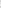 Формами проведения промежуточной аттестации являются:− письменная проверка - письменный ответ обучающегося на один или систему вопросов (заданий). К письменным ответам относятся: проверочные, лабораторные, практические, контрольные, творческие работы, письменные отчёты о наблюдениях, письменные ответы на вопросы теста, сочинения, изложения, диктанты;−         устная проверка - устный ответ обучающегося на один или систему вопросов в форме билетов, беседы, собеседования, аналитического пересказа;−         творческая проверка - проекты, рефераты (публичная защита);−        комбинированная проверка - сочетание письменных и устных форм проверок.В случаях, предусмотренных АООП, в качестве результатов промежуточной аттестации могут быть зачтены выполнение тех или иных заданий, проектов в ходе образовательной деятельности, результаты участия в олимпиадах, конкурсах, конференциях, иных подобных мероприятиях. АООП может быть предусмотрена накопительная балльная система зачета результатов деятельности обучающегося.При проведении промежуточной аттестации в 1-8, а также в 9 классах в отношении предметов, не сдающихся в формате экзамена, учитываются отметки за промежуточную аттестацию. В электронном журнале и электронном дневнике проставляется «итог».Промежуточная годовая   аттестация   проводится   в   формах   контрольно-оценочных процедур с использованием контрольно-измерительных материалов, определенных учебным планом на каждый уровень образования на текущий учебный год.Содержание контрольно-измерительных материалов определяется АООП и включают задания для оценки достижения обучающимися предметных и метапредметных планируемых результатов. Контрольно-измерительные материалы, темы проектов составляются учителем (группой учителей) и являются частью рабочей программы по предмету.Содержание контрольно-измерительных материалов должно соответствовать требованиям федерального государственного образовательного стандарта, учебной программы, рабочей программе по предмету.Фиксация результатов промежуточной аттестации осуществляется по пятибалльной системе. (За исключением курсов метапредметной и предпрофильной направленности.)Обучающиеся, освоившие в полном объёме учебные программы образовательной программы соответствующего уровня переводятся в следующий класс. Перевод обучающегося в следующий класс осуществляется по решению педагогического совета.Неудовлетворительные результаты промежуточной аттестации по одному или нескольким учебным предметам, курсам, дисциплинам (модулям) образовательной программы или не прохождение промежуточной аттестации при отсутствии уважительных причин признаются академической задолженностью.При отсутствии обучающегося на занятиях по неуважительной причине более 50% занятий по предмету в пересчете на учебные часы и, в случае регулярного информирования учителем, классным руководителем родителей (законных представителей) обучающегося о непосещении занятий и невыполнении учебной программы при наличии подтверждающих фактов и документов (докладные и служебные записки на имя заместителя директора, заместителя директора по воспитательной и социальной работе, социального педагога, уведомления родителям), результат годовойпромежуточной аттестации предъявляется в электронном журнале, как н/а (не аттестован, далее н/а).При пропуске обучающимся с ОВЗ по уважительной причине более половины учебного времени, отводимого на изучение учебного предмета, обучающийся имеет право на перенос срока проведения годовой промежуточной аттестации. Новый срок проведения аттестации определяется Образовательной организации с учетом учебного плана, индивидуального учебного плана на основании служебной записки учителя, классного руководителя, заявления обучающегося его родителей (законных представителей),Обучающиеся с ОВЗ имеют право на проведение промежуточной аттестации в иных формах, предусмотренных законодательством и в соответствии с их особыми образовательными потребностями, индивидуальными особенностями и возможностями на основании решения ППк образовательной организации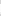 На итоговую оценку результатов освоения АООП выносятся личностные (сформированность навыков жизненной компетентности) предметные, метапредметные результаты и результаты освоения программы коррекционной работы.Итоги промежуточной аттестации выставляются в электронный журнал, дневники обучающихся, доводятся до сведения родителей (законных представителей). Годовые отметки по учебным предметам (курсам), запись о переводе, в том числе условном, заносятся классными руководителями в электронный журнал и личные дела обучающихся по окончании учебного года. Предварительную аттестацию проводит учитель, ориентируясь на текущую успеваемость, результаты контрольных (диагностических) работ, в том числе комплексных контрольных (диагностических) работ на межпредметной основе, а также посещаемость обучающегося.В случае неудовлетворительных результатов предварительной аттестации классные руководители должны довести сведения о результатах предварительной аттестации до родителей (законных представителей) обучающихся.Если оценка предварительной успеваемости «2», обучающемуся может предлагаться план индивидуальной учебной помощи (индивидуальный образовательный маршрут), целью которого является преодоление эпизодических учебных проблем по конкретному предмету. План составляет учитель учебного предмета (курса) на определенный учебный период.Для обучающихся по индивидуальному учебному плану, сроки и порядок проведения промежуточной аттестации определяются календарно-учебным графиком, если не предусмотрено иное в отношении данного обучающегося.Промежуточная аттестация может проводиться без специальных контрольных мероприятий, только на основе текущего оценивания или оценках, представленных оздоровительным учреждением (санаторием).От годовой промежуточной аттестации на основании рекомендаций ППк и решения Педагогического совета Школы могут быть освобождены обучающиеся:−        по состоянию здоровья на основании заключения медицинского учреждения;− в связи с пребыванием в оздоровительных образовательных учреждениях санаторного типа для детей, нуждающихся в длительном лечении.6. Специальные условия проведения текущего контроля, промежуточной и итоговой аттестации освоения АООП обучающимися с ОВЗСпециальные условия проведения текущего контроля, промежуточной и итоговой аттестации освоения АООП определяются для детей с ОВЗ в соответствии с их особыми образовательными потребностями и спецификой нарушения.Специальные общеобразовательные условия проведения текущего контроля, промежуточной и итоговой аттестации определяются на ППк на основании заключения ПМПК, АООП, мониторинга уровня психофизического развития ребенка и в общем виде фиксируются в АООП НОО, ООО, индивидуально по обучающемуся - в решении ППк.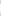 Специальные условия включают:адаптацию временной и пространственной организации среды:−	увеличение времени на выполнение заданий;−	индивидуальный режим;−	оказание эмоциональной поддержки, одобрения;−	дополнительный перерыв;−	визуальный план выполнения работы;−	привычная	обстановка,	присутствие педагога;−	оказание организующей и направляющей помощи; адаптацию ресурса:−	дублирование инструкции (прочитывание педагогом в замедленном темпе со смысловыми акцентами),−	уточнение инструкции, контроль понимания инструкции,−	увеличение шрифта в тестовых материалах,−	пространственное изменение размещения заданий (по одному на листе),−	упрощение формулировок инструкции по грамматическому и семантическому оформлению;адаптацию ресурса с использованием дополнительных средств:−	использование визуальной поддержки, опорных схем, справочных материалов,−	использование индивидуальных алгоритмов и вспомогательных средств; адаптацию контрольно-измерительных материалов и может содержать:−	дублирование инструкции к заданию виде шагов, задающих этапность действий,−	расстановку	ударения	в	словах	инструкции,	вызывающих	возможные семантические трудности,−	визуализацию слов в текстах заданий, вызывающих семантические трудности; адаптацию сценария контроля-урока и может содержать:−	включение этапа общей организации деятельности и организации выполнения работы (временное планирование, контроль начала работы; организующая помощь),−	поэтапный	контроль	педагога  общего	хода выполнения проверочной	или аттестационной работы, стимулирование деятельности;адаптацию оценочных шкал может содержать:−	качественно-количественную шкалу оценки предметных результатов,−	безотметочное обучение,−	индивидуальный проектируемый результат.На заседаниях ППк определяется объем и содержание рекомендуемых условий. Оформляется решение ППк, которое доводится до сведения педагогов, родителей, администрации.7. Оценка достижения обучающимися с ОВЗ планируемых результатов освоения программы коррекционной работыОценка результатов освоения обучающимися с ОВЗ программы коррекционной работы осуществляется в полном соответствии с АООП НОО, АООП ООО и включает:− уровень актуального развития ребенка по показателям развития познавательной деятельности, эмоциональной, личностной и регулятивной сфер;− уровень освоения коррекционно-развивающих курсов.Основным объектом оценки достижений планируемых результатов освоения обучающимися с ОВЗ программы коррекционной работы, выступает наличие положительной динамики обучающихся в интегративных показателях, отражающих успешность достижения образовательных достижений и преодоления отклонений развития.Оценка результатов освоения обучающимися с ОВЗ программы коррекционной работы может осуществляться с помощью мониторинговых процедур. В целях оценки результатов освоения обучающимися с ОВЗ программы коррекционной работы используются три формы мониторинга: стартовая, текущая и итоговая диагностика.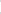 Стартовая диагностика выявляет исходный уровень развития интегративных показателей, свидетельствующий о степени влияния нарушений развития на учебно- познавательную деятельность и повседневную жизнь.Текущая диагностика используется для осуществления мониторинга в течение всего времени обучения обучающегося, позволяя судить об успешности (наличие положительной динамики) или не успешности (отсутствие даже незначительной положительной динамики) обучающихся в освоении планируемых результатов овладения программой коррекционной работы.Целью итоговой диагностики, приводящейся на заключительном этапе (окончание учебного года, окончание обучения на начальной ступени школьного образования), выступает оценка достижений обучающегося с ОВЗ в соответствии с планируемыми результатами освоения обучающимися программы коррекционной работы.Результаты динамики развития анализируются на ППК и заносятся в индивидуальный профиль обучающегося.В случаях стойкого отсутствия положительной динамики в результатах освоения программы коррекционной работы обучающийся обследуется на ППк с целью внесения корректив в содержание программы коррекционной работы и индивидуальный образовательный маршрут.Результаты освоения обучающимися с ОВЗ программы коррекционной работы не выносятся на итоговую оценку.8. Порядок информирования об организации оценивания                                                                                                                                                                                                                           образовательных результатовШкола информирует обучающегося и родителей (законных представителей) о формах и порядке текущего контроля успеваемости, промежуточной аттестации, отметках обучающихся посредством АООП, настоящего Положения, официального сайта Школы, родительских собраний, графика контрольных (диагностических) работ, графика защиты исследовательских, творческих и практических работ и др.Положение публикуется на официальном сайте Школы.С формами и порядком текущего контроля успеваемости, промежуточной аттестации обучающихся знакомит классный руководитель и учителя. В начале каждой четверти и полугодия учитель информирует обучающихся об особенностях оценивания достижения планируемых результатов, о контрольных (диагностических) работах данной четверти и фиксирует даты проведения соответствующих работ в электронном журнале / дневнике с указанием темы и вида контрольных (диагностических) работ.Родители (законные представители) получают информацию о результатах своего ребенка через систему электронного журнала / электронного дневника. В случае отсутствия возможностей Интернет-контроля родители (законные представители) получают информацию через сообщения в дневнике обучающегося, листы информирования, устные сообщения классного руководителя, учителя, через индивидуальные беседы, на родительских собраниях. Взаимодействие с родителями (законными представителями) и способы получения ими информации обсуждается на первом родительском собрании в начале каждого учебного года.Для регулярного информирования родителей (законных представителей) о формах и порядке текущего контроля успеваемости, промежуточной аттестации, успехах и достижениях обучающихся, а также проблемах, трудностях и путях их преодоления, в конце каждой четверти проводятся родительские собрания и индивидуальные консультации учителями.Обучающиеся получают обоснованные сведения о своих отметках от учителей, а также проверенные работы для анализа ошибок и дальнейшего улучшения результатов. Выставление неудовлетворительных отметок должно быть обязательно с устным или письменным комментарием (для письменных работ) учителя.9. Порядок оспаривания и исправления отметокОбучающийся и его родители (законные представители) имеют право оспорить отметки, в течение 5 дней с момента получения отметки обучающимся.Оспаривание отметки производится в следующем иерархическом порядке;− учитель;− классный руководитель;− комиссия по урегулированию споров между участниками образовательных отношений/ конфликтная комиссия.Учитель обязан объяснить обучающемуся и его родителям (законным представителям) принципы, порядок и критерии оценивания, в соответствии с которыми выставлены отметки, а также обосновать правильность отметок и их соответствие требованиям.Споры, возникающие между сторонами, разрешаются путем переговоров с участием обучающегося, родителей (законных представителей), учителя-предметника, классного руководителя и в случае необходимости заместителя директора по УВР, а при необходимости - на конфликтной комиссии с участием обучающегося, родителей (законных представителей) на основании письменного подробного разъяснения проблемы. Вопрос решается в течение 5 рабочих дней и оповещается о результатах в течение 5 рабочих дней с момента принятия решения.Для улучшения отметки за аттестационный период, обучающийся может ходатайствовать перед учителем (классным руководителем, заместителем директора по УВР) об исправлении только одной отметки из проверочных/контрольных работ по предмету за данный аттестационный период. Исправление проводится до окончания учебного аттестационного периода по согласованию с учителем в течение 10 учебных дней с момента объявления результатов.Пересдачу контрольных (диагностических) работ или пропущенного материала организует учитель во время плановых консультаций по предмету или по договоренности с обучающимися. В случае если дата и время пересдачи материала устанавливается по договорённости с обучающимися, то учитель сообщает об этом родителям (законным представителям) через электронный журнал или дневник обучающегося. Не допускается пересдача контрольных (диагностических) работ или пропущенного материала в каникулярный период.10.Ведение документацииУчитель:Учитель заполняет электронный журнал в соответствии с рабочей программой учебного предмета и календарно-тематическим планированием учебного предмета.По итогам каждой четверти со 2 класса заполняется лист информирования родителей неуспевающих обучающихся. Лист информирования заполняет классный руководитель на основе данных журнала. Отметки в листах информирования поясняются на родительских собраниях.Обучающиеся:Основным документом обучающегося является электронный дневник.Для отслеживания динамики индивидуальных результатов обучения обучающиеся, начиная со второго класса, могут иметь специальные «Листы достижений». В Листах достижений отражаются результаты всех видов контрольных (диагностических) работ. Обучающийся самостоятельно заполняет Лист достижений .Администрация Школы:В своей деятельности использует по необходимости все материалы учителей и обучающихся для анализа и определения целей и задач оценивания достижения планируемых результатов, текущего контроля успеваемости, промежуточной и итоговой аттестации.Результаты контрольных (диагностических) работ, мониторингов, текущей и промежуточной аттестации заместитель директора по учебно-воспитательной работе фиксирует в аналитических документах (справки, отчеты и др.).На основе полученных данных заместитель директора по учебно- воспитательной работе проводит анализ работы педагогического коллектива, определяя проблемные места, достижения и трудности как обучающихся, так и учителей. На основе анализа определяются направления методической и коррекционной работы, задачи на следующий год обучения.11. Права и обязанности участников образовательных отношенийОтношения между учителями, обучающимися, родителями (законными представителями) и администрацией Школы строятся на основе равноправного сотрудничества, которое регламентируется настоящим Положением.Обучающиеся имеют право:−	на постепенный переход от безотметочного оценивания к оцениванию по пятибалльной системе;−	на участие в обсуждении результатов оценивания работ (с учетом критериев);−	на собственную оценку (самооценку) своих достижений и трудностей;−	на ошибку и время на ее ликвидацию (время устанавливается в зависимости от сложности и содержания работы).Обучающиеся обязаны:−	регулярно просматривать электронный дневник на предмет успеваемости и информации о заданиях для самостоятельной домашней работы, назначенных учителем;−	выполнять промежуточные и итоговые контрольные (диагностические) работы;−	делать работу над ошибками.Учитель имеет право:−   выбирать формы, порядок и виды текущего контроля успеваемости обучающихся и промежуточной аттестации в соответствии с настоящим Положением и фиксировать их в рабочей программе по предмету;− приглашать родителей на индивидуальную беседу.Учитель обязан:− осуществлять систематическую оценку учебных достижений, текущих и итоговых результатов освоения основной образовательной программы обучающимися, текущий контроль успеваемости обучающихся по предметам раздела;− использовать гибкие и вариативные формы и процедуры формирующего оценивания образовательных результатов, текущего контроля успеваемости и промежуточной аттестации;− формировать мотивацию к обучению;− максимально объективно оценивать достижения обучающихся в соответствии с реальными учебными возможностями обучающихся;− давать комментарий выставленной отметки, опираясь на критерии оценки работы;− соблюдать нормы и правила настоящего Положения;− вести учет учебных достижений, текущих и промежуточных образовательных результатов обучающихся таким образом, чтобы количество отметок, по которым выставляется оценка за четверть, составляло не менее трёх отметок – для предметов, на изучение которых отводится 0,5-1 час в неделю; не менее пяти отметок для предметов, на изучение которых отводится не менее 2 часов в неделю и более;− проводить индивидуальные консультации и доводить до сведения родителей (законных представителей) данные об образовательных достижениях, текущих результатах обучающихся, в том числе через электронный дневник;− проводить родительские собрания, содержащие вопросы воспитания и оказания просветительской помощи родителям обучающихся с ОВЗ.Родители (законные представители) имеют право:− на получение адресной информации и разъяснений о цели, задачах, принципах, формах и способах оценивания, текущего контроля успеваемости и промежуточной аттестации в Образовательной организации;− на получение достоверной информации об успехах, достижениях и проблемах, трудностях своего ребенка;− на индивидуальные консультации с учителем по поводу проблем, трудностей и путей их преодоления у обучающегося по согласованию с учителем.Родители (законные представители) обязаны:− систематически контролировать образовательную деятельность ребенка, в том числе с помощью электронного дневника;− информировать учителя о возможных трудностях и проблемах ребенка, с которыми родитель сталкивается в домашних условиях;− посещать Образовательную организацию в случае необходимости участия в заседаниях Совета профилактики, комиссии по урегулированию споров между участниками образовательных отношений, совещания (встречи) с педагогами и представителями администрации по вопросам исполнения прав и обязанностей участниками образовательных отношений, соблюдения требований локальных нормативных актов Образовательной организации, в том числе Правил внутреннего распорядка обучающихся.12. Порядок перевода обучающихся в следующий классОбучающиеся, освоившие в полном объёме соответствующую часть АООП уровня образования, переводятся в следующий класс.В случае академической задолженности или не аттестации по итогам годовой промежуточной аттестации обучающиеся обязаны ликвидировать академическую задолженность или получить отметку вместо не аттестации.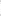 Школа создает условия обучающемуся для ликвидации академической задолженности или не аттестации и обеспечивает контроль за своевременностью ее ликвидации.Родители (законные представители) несовершеннолетнего обучающегося обязаны создать условия обучающемуся для ликвидации академической задолженности и обеспечить контроль за своевременностью её ликвидации.Обучающиеся, имеющие академическую задолженность или не аттестацию, вправе пройти годовую промежуточную аттестацию по соответствующему учебному предмету не более двух раз в сроки, определяемые Школой. В указанный период не включается время болезни обучающегося.Для проведения промежуточной аттестации при ликвидации и н/а во второй раз, Школой создается комиссия на основании приказа директора.Не допускается взимание платы с обучающихся за прохождение промежуточной аттестации.Обучающиеся, не прошедшие годовую промежуточную аттестацию и имеющие академическую задолженность или не аттестацию, переводятся в следующий класс условно до ликвидации академической задолженности или не аттестации в сроки, установленные в данном Положении, либо направляются на консультацию в ПМПК для уточнения индивидуального образовательного маршрута.Обучающиеся в Школе  по адаптированным образовательным программам начального общего, основного общего образования, не ликвидировавшие повторно в установленные сроки академической задолженности с момента ее образования, по усмотрению их родителей (законных представителей):−    направляются на консультацию в ПМПК для уточнения образовательногомаршрута;− переводятся на обучение по другому варианту АООП в соответствии с рекомендациями ПМПК;−      переводятся на обучение по индивидуальному учебному плану.Родители (законные представители) обучающегося письменно информируют Школу о принятии решения по дальнейшему обучению обучающегося.13. Ответственность участников образовательных отношенийЗа нарушение требований настоящего Положения обучающиеся и педагогические работники Образовательной организации несут дисциплинарную ответственность.13.2.За неисполнение или ненадлежащее исполнение обязанностей, установленных настоящим Положением, родители (законные представители) несовершеннолетних обучающихся несут ответственность, предусмотренную законодательством Российской Федерации.Заключительные положения13.3. Данное Положение принято на неопределенный срок. Изменения и дополнения в настоящее Положения вносятся в порядке, определенном уставом Школы и локальными нормативными актами.13.4 Ознакомление с текстом настоящего Положения участников образовательных отношений осуществляется, в том числе, посредством размещения настоящего Положения на сайте Школы.Приложение №1Критерии оценивания обучающихся с ОВЗНормативы чтения для обучающихся с ОВЗ начальных классовПроверка навыков чтения обучающихся проводится на основе повседневных наблюдений за чтением и пониманием текстов учебной книги, произведений, рекомендованных для внеклассного чтения, путем специального опроса по чтению, пересказа и комбинированного опроса.В начале, середине и конце учебного года проводится проверка овладения обучающимися правильности чтения, беглости и выразительности чтения и понимания содержания прочитанного (выделение главной мысли, ответы на вопросы, пересказ) в соответствии с программными требованиями по каждому году обучения.В начале очередного года навыки чтения проверяются по текстам, объем которых соответствует объему текстов предыдущего года.При оценке навыков чтения не учитываются следующие речевые нарушения обучающихся:нарушения темпа речи;нарушение произношения;заикание;органические и функциональные нарушения голоса.КЛАСС.Оценка по проверке навыков чтения не ставится, но постоянно ведется наблюдение за овладением навыками чтения обучающихся. Объем прочитанного должен быть не менее 1/4 страницы.В течение первого года обучения проводится текущая проверка становления элементарного навыка чтения без выставления отметки. Основными объектами проверки в 1-ом классе являются умения обучающихся анализировать слого-звуковой состав слов, читать плавно, по слогам слова, предложения, короткие тексты с изученными буквами. В конце первого года обучения проверяется первоначальный навык в соответствии с первоначальными требованиями программы, а именно: учащиеся должны овладеть правильным и плавным слоговым чтением текстов при темпе 20-25 слов в минуту.Результаты проверки получают выражение в форме устных оценочных суждений учителя.КЛАСС.Итоговые проверки навыка чтения проводятся два раза в год: в конце I и II полугодия. Оценка «5» ставится ученику, если он:читает правильно, понимает содержание прочитанного;в I полугодии читает плавно, по слогам, отдельные простые слова умеет читать целиком, темп чтения не менее 35 слов в минуту;во II полугодии читает плавно, целыми словами (отдельные трудные слова читает по слогам), со скоростью не менее 40 слов в минуту;верно ставит ударение в словах, соблюдает интонацию, соответствующие знаки препинания в конце предложения;умеет правильно отвечать на вопрос учителя и последовательно передать содержание сюжетного рассказа, сказки и иллюстрации к тексту, твердо знает наизусть стихотворение и читает его выразительно.Оценка «4» ставится ученику, если он:понимает основное содержание прочитанного;в I полугодии читает плавно, целыми словами (трудные слова читает по слогам), темп чтения не менее 30 слов в минуту;во II полугодии читает плавно, целыми словами (трудные слова читает по слогам), темп чтения не менее 35 слов в минуту, допускает при чтении 1 -2 ошибки в словах, в расстановке ударений, при соблюдении пауз и интонации в конце предложения;правильно пересказывает прочитанный текст и отвечает на вопросы учителя, но допускает речевые неточности, которые исправляет самостоятельно или с небольшой помощью учителя;-знает наизусть стихотворение, но допускает при чтении перестановку слов, легко и самостоятельно исправляет допущенные неточности.Оценка «3» ставится ученику, если он:осваивает содержание прочитанного только с помощью учителя;в I полугодии читает отрывисто, по слогам (отдельные слова читает целиком), со скоростью не менее 25 слов в минуту;во II полугодии читает плавно, по слогам отдельные слова читает целиком), темп чтения не менее 30 слов в минуту, не соблюдает пауз между словами и предложениями;пересказывает текст, нарушая последовательность, допускает речевые ошибки и исправляет их только с помощью учителя;знает наизусть стихотворение, но при чтении воспроизводит его неточно.Оценка «2» ставится ученику, если он: слабо разбирается в прочитанном тексте даже с помощью вопросов учителя;в I полугодии читает по буквам, темп чтения менее 20 слов в минуту;во II полугодии читает отрывисто, по слогам, с элементами побуквенного чтения со скоростью 25 слов в минуту;не воспроизводит текст по вопросам учителя;при чтении наизусть нарушает последовательность, не полностью воспроизводит текст прочитанного.КЛАСС.Оценка «5» ставится ученику, если он: правильно понимает смысл прочитанного;в I полугодии читает целыми словами (малоизвестные слова сложной слоговой структуры по слогам), без ошибок, со скоростью не менее 50 слов в минуту;во II полугодии читает целыми словами, темп чтения не менее 60 слов в минуту;читает текст выразительно, соблюдает логические ударения, паузы;самостоятельно делит небольшой текст на части, выделяет главное, передает содержание прочитанного, грамматически правильно строит свою речь;понимает смысл слов в контексте, самостоятельно находит в тексте слова и выражения, используемые автором для изображения, действующих лиц, описаний природы и т.д.;твердо знает наизусть стихотворение и читает его выразительно. Оценка «4» ставится ученику, если он:правильно понимает основное содержание прочитанного;в I полугодии читает текст выразительно целыми словами (отдельные, трудные слова читает по слогам), темп чтения не менее 45 - 50 слов в минуту;во II полугодии темп чтения не менее 55 слов в минуту, при чтении допускает 1 – 3 ошибки в словах в соблюдении пауз и логических ударений;знает наизусть стихотворение, выразительно читает его, но допускает незначительные ошибки.Оценка «3» ставится ученику, если он:смысл прочитанного текста устанавливает с помощью учителя;в I полугодии читает по слогам, и только отдельные слова читает целиком, темп чтения 40 слов в минуту;во II полугодии читает текст целыми словами, но с элементами слогового чтения, монотонно, темп чтения 45 слов в минуту;допускает речевые ошибки, исправляет их с помощью учителя; воспроизводит наизусть стихотворение, но текст знает нетвердо.Оценка «2» ставится ученику, если он:в I полугодии читает монотонно, по слогам, темп чтения 30 слов в минуту;во II полугодии читает по слогам, только отдельные слова читает целиком, темп чтения 35 слов в минуту;искажает содержание прочитанного, не может выделить основную мысль прочитанного и разделить текст на части с помощью дополнительных вопросов;при чтении наизусть не полностью воспроизводит текст стихотворения.КЛАСС.Оценка «5» ставится ученику, если он:правильно и полно понимает содержание прочитанного;читает	бегло,	целыми	словами,	с	соблюдением	основных   норм	литературного произведения;в I полугодии темп чтения не менее 70 слов в минуту; во II полугодии - не менее 80 слов в минуту;полно, кратко и выборочно пересказывает текст, самостоятельно составляет простейший план, выявляет основной смысл прочитанного;знает и выразительно читает наизусть стихотворение. Оценка «4» ставится ученику, если он:правильно понимает основное содержание прочитанного;читает целыми словами, используя основные средства выразительности;в I полугодии скорость чтения не менее 65 слов в минуту;во II полугодии - не менее 75 слов в минуту, при чтении допускает 1-3 ошибки;знает наизусть стихотворение, но при чтении допускает 1-2 ошибки, которые исправляет самостоятельно.Оценка «3» ставится ученику, если он:понимает содержание прочитанного с помощью учителя;в I полугодии читает монотонно, целыми словами (единичные слова с элементами слогового чтения), скорость чтения не менее 60 слов в минуту;во II полугодии читает невыразительно, целыми словами, темп чтения не менее 70 слов в минуту, допускает от 4-5 ошибок;воспроизводит наизусть текст стихотворения, но допускает ошибки и исправляет их только с помощью учителя.Оценка «2» ставится ученику, если он:не может пересказать текст, выделить главную мысль прочитанного, составить план;в 1 полугодии читает текст в основном по слогам (только отдельные слова читает целиком), допускает большое количество ошибок;во II полугодии не владеет чтением целыми словами, допускает более 6 ошибок;при чтении наизусть не может полностью воспроизвести текст стихотворения.Критерии (нормы) оценок письменных работ по русскому языкудля обучающихся с ОВЗ в 1-4 классахОбъем диктанта и текста для списывания:Объем словарного диктантаТексты для изложения и сочинения увеличиваются на 15-20 слов в каждом классе. Сочинения и изложения носят обучающий характер.Нормы оценки за контрольный диктант:Оценка «5» ставится за диктант, в котором допущена одна негрубая ошибка или 1-2 дисграфических ошибок, работа написана аккуратно.Оценка «4» ставится за диктант, в котором допущено не более двух орфографических, 1 -3 пунктуационных и 1 -3 дисграфических ошибок; работа выполнена аккуратно.Оценка «3» ставится за диктант, если в нем допущено 3-7 орфографических, 4 пунктуационных и 4-5дисграфическихошибки.Оценка «2» ставится за диктант, в котором более 8 орфографических, 4 и более дисграфических ошибок.Классификация ошибок:Однотипные ошибки:первые три однотипные ошибки = 1 ошибке, но каждая следующая подобная считается за отдельную ошибку;при 5 поправках оценка снижается на 1 балл. За одну ошибку в диктанте считаются:два исправления;две пунктуационные ошибки;повторение ошибок в одном и том же слове (например, в слове «ножи» дважды написано в конце «ы»). Если же подобная ошибка встречается в другом слове, она считается за ошибку;при	выставлении	оценки	все	однотипные	ошибки	приравниваются	к	одной орфографической ошибке.За ошибку в диктанте не считаются:ошибки на те разделы орфографии и пунктуации, которые ни в данном классе, ни в предшествующих классах не изучались (такие орфограммы учителю следует оговорить с обучающимися перед письменной работой, выписать трудное для них по написанию слово на доске);единичный пропуск точки в конце предложения, если первое слово следующего предложения написано с заглавной буквы;единичный случай замены одного слова без искажения смысла.Оценка за грамматическое задание:При выполнении грамматических заданий следует руководствоваться следующими нормами оценок:оценка «5» ставится за безошибочное выполнение всех заданий, когда ученик обнаруживает осознанное усвоение определений, правил и умение самостоятельно применять знания при выполнении;оценка «4» ставится, если ученик обнаруживает осознанное усвоение правил, умеет применять свои знания в ходе разбора слов и предложений и правильно выполнил не менее 3/4 заданий;оценка «3» ставится, если ученик обнаруживает усвоение определенной части из изученного материала, в работе правильно выполнил не менее 1/2 заданий;оценка «2» ставится, если ученик обнаруживает плохое знание учебного материала, не справляется с большинством грамматических заданий.Перечень специфических (дисграфических) ошибок обучающихся с указанием вида речевого нарушения:Ошибки, обусловленные несформированностью фонематических процессов, навыков звукового анализа и синтеза:пропуск букв и слогов - «прощла» (прощала), «жадые» (жадные), «ишка» (игрушка);перестановка букв и слогов - «онко» (окно), «звял» (взял), «переписал» (переписал),«натуспила» (наступила);недописывание букв и слогов - «дела» (делала), «лопат» (лопата), «набухл» (набухли);наращивание слова лишними буквами и слогами - «тарава» (трава), «катораые» (которые),«бабабушка» (бабушка), «клюкиква» (клюква);искажение слова - «наотух» (на охоту), «хабаб» (храбрый), «щуки» (щеки), «спеки» (с пенька);слитное написание слов и их произвольное деление - «насто» (на сто), «виситнастне» (висит на стене);неумение определить границы предложения в тексте, слитное написание предложений -«Мой отец шофёр. Работа шофёра трудная шофёру надо хорошо знать машину после школы я тоже. Буду шофёром»;замена одной буквы на другую - «трюх» (трёх), «у глеста» (у клеста), «тельпан» (тюльпан),«шапаги» (сапоги), «чветы» (цветы);нарушение смягчения согласных - «васелки» (васильки), «смали» (смяли), «кон» (конь),«лублу» (люблю).Ошибки, обусловленные несформированностью кинетической и динамической стороны двигательного акта:смешения букв по кинетическому сходству - о-а «бонт» (бант), б-д «убача» (удача), и-у«прурода» (природа), п-т «спанция» (станция), х-ж «дорохки» (дорожки), л-я «кяюч» (ключ), л-м «полидор» (помидор), и-ш «лягуика» (лягушка).Ошибки, обусловленные несформированностью лексико-грамматической стороны речи:аграмматизмы - «Саша и Леня собираит цветы». «Дети сидели на большими стулья».«Пять желтеньки спиленачки» ) пять желтеньких цыплят);слитное написание предлогов и раздельное написание приставок - «вкармане», «при летели», «в зяля», «у читель».Критерии (нормы) оценок работ по окружа ю щему мир у для обучающихся с ОВЗ в 1-4 классахИспользуются письменные проверочные работы, не требующие развернутого ответа с большой затратой времени и устный опрос. В письменных проверочных работах орфографические ошибки не учитываются.«5» - ставится ученику, если он осознанно и логично излагает учебный материал, используя свои наблюдения в природе, устанавливает связи между объектами и явлениями природы (в пределах программы), правильно выполняет практические работы и дает полные ответы на все поставленные вопросы.«4»   -   ставится	ученику, если его ответ в основном соответствует требованиям, установленным для оценки "5", но ученик допускает отдельные неточности в изложении фактическою материала, в использовании отдельных практических работ. Все эти недочеты ученик легко исправляет сам при указании на них учителем.«3» - ставится ученику, если он усвоил основное содержание учебного материала, но допускает фактические ошибки, не умеет использовать результаты своих наблюдений в природе, затрудняется устанавливать предусмотренные программой связи между объектами и явлениями природы, в выполнении практических работ, но может исправить перечисленные недочеты с помощью учителя.«2» - ставится ученику, если он обнаруживает незнание большей части программного материала, не оправляется с выполнением практических работ даже с помощью учителя.Критерии (нормы) оценок письменных работ по русскому языку для обучающихся с ОВЗ в 5-9 классахНормы оценивания контрольных диктантов в 5-9 классах:Примечание. Отличная отметка не выставляется при наличии трех и более исправлений. При наличии в контрольном диктанте пяти и более поправок (исправлений неверного написания) оценка снижается на 1 балл, с «4» до «3». При этом за большое количество поправок оценка не может быть снижена до неудовлетворительной.При оценивании диктантов нередко имеют место случаи, как завышения, так и занижения оценок.Занижение происходит потому, что учитель: в число орфографических ошибок включает грамматические ошибки и описки; учитывает однотипные ошибки как обычные; все исправления считает за ошибку.Завышение оценки происходит по следующим причинам: учитываются как однотипные ошибки, которые таковыми не являются; оценка не снижается за многочисленные исправления; все однотипные ошибки считаются как одна.Обстоятельства, которые необходимо учитывать при проверке и оценке диктанта: 1.Неверные написания не считаются ошибками. Они исправляются, но не влияют на снижение оценки.К неверным написаниям относятся: ошибка на правило, не изучаемое в школе; ошибка в переносе слова; ошибка в слове с непроверяемым написанием, над которым не проводилась специальная работа.2.Характер допущенной учеником ошибки (грубая или негрубая).К негрубым орфографическим относятся ошибки:в исключениях из правил;в переносе слов;буквы э - е после согласных в иноязычных словах (рэкет, пленэр) и после гласных в собственных именах (Мариетта);в выборе прописной или строчной буквы в составных собственных наименованиях;при переносном употреблении собственных имён (Обломовы, обломовы);в случаях слитного или раздельного написания приставок в наречиях, образованных от существительных с предлогами, правописание которых не регулируется правилами (в разлив, за глаза ругать, под стать, в бегах, в рассрочку, на попятную, в диковинку, на ощупь и т. д.);в случае раздельного или слитного написания не с прилагательными причастиями в роли сказуемого; в написании -ы и -и после приставок;в случаях трудного различения -не и -ни; в собственных именах нерусского происхождения.К негрубым пунктуационным относятся ошибки:в случаях, когда вместо одного знака препинания поставлен другой;в пропуске одного из сочетающихся знаков препинания или в нарушении их последовательности;при применении правил, уточняющих или ограничивающих действие основного правила (пунктуация при общем второстепенном члене или общем вводном слове, на стыке союзов).при подсчете ошибок две негрубые ошибки принимаются за одну грубую; одна негрубая ошибка не позволяет снизить оценку на балл.Повторяющиеся и однотипные ошибки:Повторяющиеся - это ошибки в одном и том же слове или морфеме на одно и то же правило (например, вырощенный, возраст), а в пунктуации, например, выделение или не выделение причастных оборотов в одинаковой позиции. Такие ошибки замечаются, исправляются, однако три такие ошибки считаются за одну.Однотипные - это ошибки на одно правило, если условия выбора правильного написания заключены в грамматических (в армие, в рощи, колятся, борятся) и фонетических (пирожек, счерчек) особенностях данного слова. Первые три однотипные ошибки принято считать за одну, каждая последующая - как самостоятельная. Нельзя считать однотипной ошибкой написание, которое проверяется опорным словом: безударные гласные, сомнительные и непроизносимые согласные, падежные окончания в разных формах и некоторые другие.Если в одном слове с непроверяемыми орфограммами (типа привилегия, интеллигенция) допущены две и более ошибок, то все они считаются за одну.Оценка сочинений и изложений:Основными формами проверки речевого развития обучающихся являются сочинения и изложения. Это комплексные работы, с помощью которых проверяются различные стороны языковой и речевой подготовки обучающихся:коммуникативные умения, то есть умения раскрыть тему высказывания, передать основную мысль, изложить материал последовательно и связно, найти для него соответствующую композиционную и языковую форму;языковые навыки или соблюдение в речи норм литературного языка;навыки правописания - орфографические и пунктуационные.Требования к объему сочинений и изложений:Любое сочинение и изложение оцениваются двумя отметками:первая ставится за содержание и речевое оформление;вторая - за грамотность, то есть за соблюдение орфографических, пунктуационных и языковых норм.Классификация ошибок в содержании сочинений и изложений:Фактические ошибкиВ изложении: неточности, искажения текста в обозначении времени, места событий, последовательности действий, причинно-следственных связей.В сочинении: искажение имевших место событий, неточное воспроизведение источников, имен собственных, мест событий, дат.Логические ошибкинарушение последовательности в высказывании;отсутствие связи между частями сочинения (изложения) и между предложениями;неоправданное повторение высказанной ранее мысли;раздробление одной микротемы другой микротемой;несоразмерность частей;высказывания или отсутствие необходимых частей;перестановка частей текста (если она не обусловлена заданием к изложению);неоправданная	подмена	лица,	от	которого	ведется	повествование.	К	примеру, повествование ведется сначала от первого, а потом от третьего лица.Речевые ошибки:К речевым ошибкам относятся ошибки и недочеты в употреблении слов и построении текста. Первые в свою очередь делятся на семантические и стилистические.К речевым семантическим ошибкам можно отнести следующие нарушения:употребление слова в несвойственном ему значении, например: мокрыми ресницами он шлепал себя по лицу; с налипшими на них городами; устав ждать, братик опрокинул подбородок на стол;неразличение (смещение) паронимов или синонимов, например: рука болталась, как плетень, учитель не должен потакать прихотям ребенка и идти у него на поводке;нарушение лексической сочетаемости, например: Чичиков постепенно покидает город; пули не свистели над ушами;употребление лишних слов, например: он впервые познакомился с Таней случайно;пропуск, недостаток нужного слова, например: Сережа смирно сидит в кресле, закутанный белой простыней, и терпеливо ждет конца (о стрижке);стилистически неоправданное употребление ряда однокоренных слов (например, характерная черта характера; приближался все ближе и ближе).Стилистические ошибки представляют собой следующие нарушения, которые связаны с требованиями к выразительности речи:неоправданное употребление в авторской речи диалектных и просторечных слов, например: У Кита было два парня: Левин и Вронский;неуместное употребление эмоционально окрашенных слов и конструкций, особенно в авторской речи (например, рядом сидит папа, вместоотец, одного из малышей);смешение лексики разных исторических эпох; употребление штампов;речевые ошибки в построении текста.Речевые ошибки в построении текста:бедность и однообразие синтаксических конструкций;-нарушение видовременной соотнесённо с глагольных форм (например, когда Пугачев выходил из избы и сел в карету, Гринев долго смотрел ему вслед);стилистически неоправданное построение слов; неудачное употребление местоимений для связи предложений или частей текста, приводящее к неясности, двусмысленности речи (например, Иванов закинул удочку, и она клюнула);неудачный порядок слов.Грамматические ошибки:Грамматические ошибки - это нарушение грамматических норм образования языковых единиц и их структуры.Анализ грамматических ошибок помогает учителю определить, какими нормами языка (словообразовательными, морфологическими, синтаксическими) не владеет ученик.Разновидности грамматических ошибок:словообразовательные, состоящие в неоправданном словосочинительстве или видоизменении слов нормативного языка (например, надсмешка, подчерк, нагинаться, спинжак, беспощадство, публицизм и т. п.). Такие ошибки нельзя воспринимать как орфографические;морфологические, связанные с ненормативным образованием форм слов и употреблением частей речи (писав свои произведения, не думал, что очутюсь в полной темноте; одни англичаны; спортсмены в каноях; ихнийулыбающий ребенок; ложити т.д.);синтаксические:а) ошибки в структуре словосочетаний, в согласовании и управлении (например, браконьерам, нарушающих закон; жажда к славе;б) ошибки в структуре простого предложения:нарушение связи между подлежащим и сказуемым (например, солнце села; но не вечно ни юность, ни лето; это были моей единственной книгой в дни войны);нарушение границы предложения (например, Собаки напали на след зайца. И стали гонять его по вырубке);нарушение ряда однородных членов (например, настоящий учитель верен своему делу никогда не отступать от своих принципов. Почти все вещи в доме большие: шкафы, двери, а еще грузовик и комбайн);ошибки в предложениях с причастными и деепричастными оборотами (например, причалившая лодка к берегу. На картине «Вратарь» изображен мальчик, широко расставив ноги, упершись руками в колени);местоименное дублирование одного из членов предложения, чаще подлежащего (например, Кусты, они покрывали берег реки);пропуски необходимых слов (например, Владик прибил доску и побежал в волейбол). в) ошибки в структуре сложного предложения:смешение сочинительной связи (например, Когда ветер усиливается, и кроны деревьев шумят под его порывами);отрыв придаточного от определяемого слова (например, Сыновья Тараса только что слезли с коней, которые учились в Киевской бурсе);г) смешение прямой и косвенной речи;д) разрушение фразеологического оборота без особой стилистической установки (например, терпеть не могу сидеть сложи в руки; хохотала как резаная).Грамматические ошибки следует отличать от орфографических. Орфографическая ошибка может быть допущена только на письме, ее нельзя услышать. Грамматическая ошибка не только видима, но и слышима. Простой прием чтения вслух по орфоэпическим правилам помогает разграничить грамматические и орфографические ошибки. К примеру, ошибка в окончании «браконьерам, промышляющих в лесах» не орфографическая, а грамматическая, так как нарушено согласование, что является грамматической нормой. И, наоборот, в окончании «умчался в синею даль» ошибка орфографическая, так как вместо - юю по правилу написано другое.Нормы оценивания сочинений и изложений:Примечания.При оценке сочинения необходимо учитывать самостоятельность, оригинальность замысла ученического сочинения, уровень его композиционного и речевого оформления. Наличие оригинального замысла, его хорошая реализация позволяют повысить первую оценку за сочинение на один балл.Если объем сочинения в полтора-два раза больше нормы, то при оценке работ следует исходить из нормативов, увеличенных для отметки «4» на одну, а для отметки «3» на две единицы. При выставлении оценки «5» превышение объема сочинения не принимается во внимание.Первая оценка (содержание и речь) не может быть положительной, если не раскрыта тема сочинения, хотя по остальным показателям оно написано удовлетворительно.Критерии (нормы) оценок письменных работ по мат ематик е для обучающихся с ОВЗСостояние знаний по математике обучающихся, обучающихся по адаптированным основным общеобразовательным программам для детей с ОВЗ определяется данными текущего учета и периодически проводимых контрольных письменных работ. Оценка контрольных работ и счетный опрос производятся в пятибалльной системе.Оценка за контрольную работу по математике является общей в тех случаях, когда в контрольное задание включаются математические задачи, примеры, иллюстративно- графические (геометрические) работы.Контрольные письменные работы по математике проводятся для всех обучающихся, обучающихся по адаптированным основным общеобразовательным программам для детей с нарушением интеллекта с 1 по 4 класс.Кроме общего контрольного задания для класса в целом, необходимо подготавливать особые контрольные работы по математике отдельно для тех обучающихся, с которыми учебные занятия ведутся по индивидуальному плану.Контрольные письменные работы после проверки их учителем подлежат разбору в классе и на индивидуальных занятиях с обучающимися.Оценка за контрольную письменную работу не является решающей при определении четвертного или переводного балла даже в тех случаях, когда она расходится с оценками, которые имеет ученик по устному счету, устному решению задач практического характера (измерение) и за текущие контрольные письменные работы.Задания практического характера (графические, геометрические работы, изготовление моделей и пр.) рекомендуется давать отдельно от заданий по решению арифметических, геометрических задач и примеров, проводить их целесообразнее на другом уроке. Подчеркнем, что геометрический материал занимает важное место в обучении математике. Учащиеся учатся распознавать геометрические фигуры, тела на моделях, рисунках, чертежах, применяют измерительные и чертежные материалы, приобретают практические умения в решении задач профессионально-трудового обучения.Содержание контрольных письменных работ по математике для 2 - 9 классовкласс. Проверяются: знание письменной нумерации в пределах 20; знание числового ряда и места каждого числа в этом ряду; знание десятичного состава чисел второго десятка; умение считать равными группами в пределах 20; умения решать арифметические примеры на каждое из четырех действий; умения решать задачи в один вопрос; умения пользоваться ученической линейкой при выполнении простейших графических работ (черчение полос, столбиков, квадрата, прямоугольника, треугольника).В текст одной контрольной работы включается 2-3 задания. Например: а) одна простая арифметическая задача, 8-10 примеров и практическое задание – определить время по рисунку циферблата часов или начертить при помощи линейки одну – две геометрические фигуры; б) две простые задачи, 6-8 примеров и счет денег по образцам монет.класс. Проверяются: знание письменной нумерации в пределах 100; знание числового ряда и место каждого числа в этом ряду; знание десятичного состава двухзначного числа; умение считать равными группами, решать арифметические задачи и примеры на каждое из действий (I полугодие); умение решать задачи в два действия, знание табличного умножения и деления; умение выполнять предусмотренные учебной программой простейшие графические или геометрические работы, например, начертить циферблат часов, сетку для домино или лото, геометрические фигуры, квадраты с клетками для изготовления метра и т.д.В текст контрольной работы включается не более 3 заданий, а именно: а) 6-8 арифметических примеров с двумя числовыми компонентами (II полугодие) и одна простая задача; б) одна арифметическая задача в два действия и задание, в котором выясняется знание нумерации числа: в) знание табличного умножения и деления (в примерах и задачах), практическая работа с линейкой.класс. Выявляются: знание нумерации, десятичного состава трехзначных чисел; знание табличного умножения и деления; умение решать примеры и задачи с простыми и именованными числами (рубли и копейки, метры и сантиметры, граммы и килограммы, часы и минуты), а также навыки и умения выполнять простейшие графические работы (черчение квадрата и прямоугольника по данным предварительного самостоятельного измерения образцов, черчение стрелок на рисунках циферблатов часов, черчение сеток на картах для арифметических игр, изготовления метра и пр.).В текст каждой контрольной работы включаются не менее 3 и не более 4 заданий, например: а) одна сложная (в 2-3 вопроса) арифметическая задача и 4-6 примеров; б) две простейшие задачи и 6-8 примеров: Как в первом, так и во втором случае в число заданий включается практическое задание по черчению при помощи ученической линейки. 5—8—9 классы. В тексты контрольных работ (письменных) включаются задания с целью выявления знаний нумерации, арифметические задачи и примеры (решить и проверить) с простыми и именованными числами (не более двух наименований) и задания практического характера (графические работы с использованием геометрического материала).Объем материала для контрольной письменной работы примерно может быть следующим: 5 класс: а) задачи в 2-3 действия, 2-4 простых примера, запись 3-4 многозначных чисел под диктовку учителя, черчение отрезков заданной длины; б) две задачи в 1 -2 действия, 2-4 простых примера, запись 3-4 многозначных чисел под диктовку, черчение углов или окружности.класс: а) задачи в 3—4 действия, 2-4 примера, разложение 2-3 многозначных чисел на десятичные группы, черчение окружности с радиусом и диаметром; б) две задачи, не более 2 действий каждая, 2-4 примера, запись 2-3 многозначных чисел под диктовку учителя, черчение треугольников.класс: а) задача (не более 4 действий), 6-8 примеров, черчение разрядной сетки, черчение плана класса или земельного участка по данным размерам длины и ширины (участки прямоугольной формы); б) две задачи, не более 2 вопросов каждая, 6-8 примеров, черчение разрядной сетки, черчение заданных прямоугольников.8-9 классы: а) запись многозначных чисел и разложение их на десятичные группы по заданию учителя, решение задачи с составными именованными числами, 4-6 примеров, обращение десятичных дробей в обыкновенные и обыкновенных в десятичные или обращение десятичных дробей в именованные числа; б) черчение развертки куба или прямоугольного параллелепипеда и изготовление модели.Числовые данные для задач обучающихся можно брать из справочных таблиц (цены на продукты, предметы обихода, на билеты городского транспорта и т.д., нормы материала на пошивку вещей, которые изготавливаются в школьной учебной мастерской).В контрольные задания могут быть включены вопросы о соотношении единиц измерения, например: Сколько сантиметров в метре? Во сколько раз метр больше сантиметра? Сколько килограммов в центнере, в тонне? Во сколько раз центнер легче тонны?Объем контрольной работы должен быть таким, чтобы на ее выполнение обучающимся требовалось:во II полугодии 1 класса 25-35мин;во 2 - 4 классах - 40 мин;Учащиеся должны за указанное время не только выполнить работу, но и успеть проверить ее.В комбинированную контрольную работу могут быть включены 1-3 простые задачи или 1 - 3 простые задачи и составная (начиная со 2 класса), или 2 составные задачи, примеры в одно или несколько арифметических действий, математический диктант, сравнение чисел, а также вычислительные, измерительные или другие геометрические задания.Нормы оценки письменных работ по математикеОценка «5» - ставится за работу, в которой нет ошибок в вычислениях, при записи плана правильно записаны наименования, правильно сформулированы вопросы к действиям и безошибочно записано решение задачи.Если ученик допустил ту или иную неточность в формулировке одного из вопросов или ошибку при вычислении и самостоятельно внёс поправки, оценка не снижается.Оценка «4» - ставится, когда:задача решена правильно и нет ошибок в формулировке вопросов к действию, в наименованиях и в ответе, а в решениях примеров допущены 1 -2 ошибки;когда задача и примеры решены правильно, но допущены 1 -2 ошибки в записи наименований;когда задача и примеры решены правильно, а формулировки вопросов к действиям задачи по существу правильны, но не точны;когда правильны решения задачи и примеров, запись наименований и вопросов к действиям задачи, но конечный ответ записан ошибочно.в том случае, когда ученик изменил одно из чисел задачи или примера (например переставил цифры), но дал правильные решения.Оценка «3» - ставится за работу, в которой:правильно решены задачи и не решены примеры;не решены задачи, но решены примеры;задача решена, но допущены ошибки в наименованиях, формулировках вопросов к действиям; в решениях примеров допущены 1 -3 ошибки.Оценка «2» - ставится за работу, в которой:ошибочно решены задача и половина примеров;ошибочно решены или не решены примеры и при правильном решении задачи даны ошибочные формулировки и допущены ошибки в записи наименований.-За невыполнение практического задания общий оценочный балл снижается на единицу.-За орфографические ошибки на непройденные правила, допущенные учеником в контрольной работе по арифметике, оценка не снижается.-Обучающимся с плохой моторикой за несовершенное каллиграфическое выполнение контрольной работы по арифметике оценка не снижается.Оценка устных ответов обучающихся по математикеЗадачи преподавания математики сводятся к тому, чтобы учащиеся безболезненно могли включаться в трудовую деятельность, чтобы у них повышались целеустремленность, работоспособность, трудолюбие, развивалось умение планировать свою работу и доводить ее до логичного завершения.Систематический и регулярный устный опрос обучающихся являются обязательным видом работы на уроках математики.Знания и умения обучающихся по математике оцениваются по результатам их индивидуального и фронтального опроса на основании текущих и итоговых письменных или практических работ по пятибалльной системе.Оценка «5» - ставится, если ученик:дает правильные осознанные, глубокие ответы на все поставленные вопросы, правильно выполняет предметно-практические задания;умеет самостоятельно и правильно решить задачу, примеры и объяснить ход решения;умеет правильно производить и объяснять практические задания, записывать данные именованных чисел, производить вычисления;называет геометрические фигуры, их элементы, выполняет работы по черчению с помощью измерительного и чертежного инструментов, умеет объяснить последовательность работы.Оценка «4» - ставится ученику, если его ответ в основном соответствует требованиям, установленным для оценки 5, но:при ответе ученик допускает отдельные неточности, оговорки, нуждается в дополнительных вопросах;при вычислениях и решении задач нуждается в дополнительных промежуточных записях и в дополнительных вопросах учителя, уточнении и объяснении выбора действий;с незначительной помощью учителя правильно узнает и называет геометрические фигуры, их положения в пространстве, по отношению друг к другу;выполняет работы по измерению и черчению с недостаточной точностью. Если ученик в ходе ответа замечает и самостоятельно исправляет допущенные ошибки, ему может быть поставлена оценка 5.Оценка «3» - ставится ученику, если он:при незначительной помощи учителя или обучающихся класса дает правильные ответы на поставленные вопросы, формулирует математические правила, может частично их применять;может выполнять вычисления с опорой на различные виды счетного материала, умеет записывать решения задач, но с помощью учителя;узнает и называет геометрические фигуры, их положение на плоскости и в пространстве, умеет делать чертежи в тетрадях и целевых таблицах, но с помощью вопросов и практической помощи учителя. После предварительного коллективного обсуждения в классе может выполнять измерения и последовательно записывать их в тетради.Оценка «2» - ставится ученику, если он обнаруживает незнание большей части программного материала, не может воспользоваться помощью обучающихся и учителя.Нормы оценки за работу, содержащую примеры:«5» - без ошибок, 1-2 самостоятельных исправления«4» - 1-2 вычислительные ошибки, 1-2 самостоятельных исправления или 2 негрубые ошибки«3» - 2-3 вычислительные ошибки, 1-2 самостоятельных исправления и 2 негрубые ошибки«2» - выполнена 1/2 часть работыНормы оценки за работу, содержащую задачи:«5» - без ошибок«4» - 1-2 негрубые ошибки«3» - 2-3 ошибки (более 1/2 работы выполнено верно)«2» - более 1/2 работы выполнено неверно Примечание:За грамматические ошибки, допущенные в работе, оценка по математике не снижается. За неряшливо оформленную работу оценка снижается на 1 балл (но не ниже «3»).Нормы оценки за устный счёт.«5» - без ошибок«4» - 1-2 ошибки«3» - 3-4 ошибки«2» - 5 и более ошибокКритерии (нормы) оценок по геомет рии для обучающихся с ОВЗСистема оценивания знаний и умений обучающихся по математике. Знания и умения обучающихся по математике оцениваются по результатам их индивидуального и фронтального опроса, текущих и итоговых и письменных работ.Оценка устных ответов:Оценка «5» ставится ученику, если он: даёт правильные осознанные ответы на все поставленные вопросы, может подтвердить правильность ответа предметно практическими действиями, знает и умеет применять правила, умеет самостоятельно оперировать изученными математическими представлениями; умеет самостоятельно, с минимальной помощью учителя, правильно решить задачу, объяснить ход решения; умеетпроизводить и объяснять устные и письменные вычисления; правильно узнает и называет геометрические фигуры, их элементы, положение фигур по отношению друг к другу на плоскости и в пространстве; правильно выполняет работы по измерению и черчению с помощью измерительного и чертежного инструментов, умеет объяснять последовательность работы.Оценка «4» ставится ученику, если его ответ в основном соответствует требованиям, установленным для оценки «5», но при ответе ученик допускает отдельные неточности, оговорки, нуждается в дополнительных вопросах, помогающих ему уточнить ответ; при вычислениях, в отдельных случаях, нуждается в дополнительных промежуточных записях, назывании промежуточных результатов вслух, опоре на образы реальных предметов; прирешении задач нуждается в дополнительных вопросах учителя, помогающих анализу предложенной задачи, уточнению вопросов задачи, объяснениювыбора действий; с незначительной помощью учителя правильно узнает геометрические фигуры, их элементы, положение фигур на плоскости, в пространстве, по отношению друг к другу; выполняет работы по измерению и черчению с недостаточной точностью.Все недочеты в работе ученик легко исправляет при незначительной помощи учителя, сосредотачивающего внимание обучающегося на существенных особенностях задания, приемах его выполнения, способах объяснения. Если ученик в ходе ответа замечает и самостоятельно исправляет допущенные ошибки, то ему может быть поставлена оценка«5». Оценка «3» ставится ученику, если он: при незначительной помощи учителя или обучающихся класса дает правильные ответы на поставленные вопросы, формулирует правила, может их применять; производит вычисления с опорой на различные виды счетного материала, но с соблюдением алгоритмов действий; понимает и записывает после обсуждения решение задачи под руководством учителя; узнает и называет геометрические фигуры, их элементы, положение фигур на плоскости и в пространстве со значительной помощью учителя, или обучающихся, или с использованием записей и чертежей в тетрадях, в учебниках, на таблицах, с помощью вопросов учителя; правильно выполняет измерение и черчение после предварительного обсуждения последовательности работы, демонстрации приемов ее выполнения.Оценка «2» ставится ученику, если он обнаруживает незнание большей части программного материала, не может воспользоваться помощью учителя, других обучающихся.Письменная проверка знаний и умений обучающихся.Учитель проверяет и оценивает все письменные работы обучающихся. При оценке письменных работ используются нормы оценок письменных контрольных работ, при этом учитывается уровень самостоятельности обучающегося, особенности его развития.В контрольную работу могут быть включены: 1-3 простые задачи, или простая и составная задачи, примеры в одно и несколько арифметических действий, математический диктант. Сравнение чисел, математических выражений, вычислительные, измерительные задачи или другие геометрические задания.При оценке письменных работ обучающихся по математике грубыми ошибками следует считать: неверное выполнение вычислений вследствие неточного применения правил, неправильное решение задачи (неправильный выбор, пропуск действий, выполнение ненужных действий, искажение смысла вопроса, привлечение посторонних или потеря необходимых числовых данных), неумение правильно выполнить измерение и построение геометрических фигур.Негрубыми ошибками считаются ошибки, допущенные в процессе списывания числовых данных (искажение, замена), знаков арифметических действий, нарушение в формулировке вопроса (ответа) задачи, правильности расположения записей, чертежей, небольшая неточность в измерении и черчении.Оценка не снижается за грамматические ошибки, допущенные в работе.Исключение составляют случаи написания тех слов и словосочетаний, которые широко используются на уроках математики (названия компонентов и результатов действий, величин и др.).Оценка «5» ставится, если вся работа выполнена без ошибок. Оценка «4» ставится, если в работе имеются 2-3 негрубые ошибки.Оценка «3» ставится, если решены простые задачи, но не решена составная или решена одна из двух составных задач, хотя и с негрубыми ошибками, правильно выполнена большая часть других заданий.Оценка «2» ставится, если не решены задачи, но сделаны попытки их решить, и выполнено менее половины других заданий.Критерии (нормы) оценок по биологии для обучающихся с ОВЗУстный опрос является одним из методов учета знаний, умений и навыков обучающихся. При оценивании устных ответов по биологии принимается во внимание:правильность ответа по содержанию, свидетельствующая об осознанности усвоения изученного материала;полнота ответа;умение практически применять свои знания;последовательность изложения и речевое оформление ответа.Критерии для оценивания устных ответов являются общими для всех предметов.Критерии оценивания устного ответа обучающихся.Отметкой «5» оценивается:правильно по заданию учителя проведено наблюдение;полно раскрыто содержание материала в объеме программы;четко и правильно даны определения;ответ самостоятельный, использованы ранее приобретенные знания. Отметкой «4» оценивается:раскрыто основное содержание материала;в основном правильно даны определения, но допущены нарушения последовательности изложения.ответ почти самостоятельный; Отметкой «3» оценивается:усвоено основное содержание материала;определения понятий не четкие;допущены ошибки и неточности в изложении. Отметкой «2» оценивается:не усваивает и не раскрывает основное содержание материала; не делает выводов и обобщений.при ответе на один вопрос допускает более двух грубых ошибок, которые не может исправить даже при помощи учителя.Критерии оценивания практических работ:Оценка «5» ставится, если: правильной самостоятельно определяет цель данных работ; выполняет работу в полном объёме с соблюдением необходимой последовательности проведения опытов, измерений. Логично описывает ход практических работ, правильно формулирует выводы; точно и аккуратно выполняет все записи, таблицы, рисунки.Проявляет организационно-трудовые умения: поддерживает чистоту рабочего места, порядок на столе, экономно расходует материалы; соблюдает правила техники безопасности при выполнении работ.Оценка «4» ставится, если ученик: выполняет практическую работу полностью, но допускает в вычислениях, измерениях два - три недочёта или одну негрубую ошибку и одиннедочёт. При оформлении работ допускает неточности в описании хода действий; делает неполные выводы при обобщении.Оценка «3» ставится, если ученик: правильно выполняет работу не менее, чем на 50%, однако объём выполненной части таков, что позволяет получить верные результаты и сделать выводы по основным, принципиальным важным задачам работы. Допускает ошибки, неточно формулирует выводы, обобщения. Допускает грубую ошибку в ходе выполнения работы: в объяснении, оформлении, в соблюдении правил техники безопасности, которую ученик исправляет по требованию учителя.Оценка «2» ставится, если ученик: не определяет самостоятельно цель работы, не может без помощи учителя подготовить соответствующее оборудование; выполняет работу не полностью, и объём выполненной части не позволяет сделать правильные выводы.Допускает две и более грубые ошибки в ходе работ, которые не может исправить по требованию педагога.Биологический диктант:оценка «5»: выполнил 80 - 100 % заданий правильнооценка «4»: выполнил 60 - 80 % заданийоценка «3»: выполнил 30 - 50 % заданийоценка «2»: выполнил менее 30% заданийУстный опрос:Описать строение животного или растения по таблице или схеме, указать функции, которые выполняют отдельные его части.оценка «5»: выполнил все задания правильно оценка «4»: выполнил все задания с 1-2 ошибкамиоценка «3»: часто ошибался, выполнил правильно только половину задания оценка «2»: почти ничего не смог выполнить правильноТестовое задание:оценка «5»: 80 - 100 % от общего числа баллов оценка «4»: 70 - 75 %оценка «3»: 50 - 65 %оценка «2»: менее 50%Самостоятельная работа в тетради с использованием учебника.Предлагается 3 задания.оценка «5»: выполнил все задания оценка «4»: выполнил 2 заданияоценка «3»: правильно выполнил только 1 задание оценка «2»: не выполнил все задания Составление опорно-схематического конспекта.Перед обучающимися ставится задача научиться «сворачивать» конспекты до отдельных слов (словосочетаний), делать схемы с максимальным числом логических связей между понятиями. Работа эта крайне сложная, индивидуальная.Критерии (нормы) оценок по географии для обучающихся с ОВЗ Устный ответ.Оценка «5» ставится, если ученик:Показывает глубокое и полное знание и понимание всего объёма программного материала; полное понимание сущности рассматриваемых понятий, явлений и закономерностей, теорий, взаимосвязей;Умеет составить полный и правильный ответ на основе изученного материала; выделять главные положения, самостоятельно подтверждать ответ конкретными примерами, фактами;хорошее знание карты и использование ее, верное решение географических задач. Оценка «4» ставится, если ученик:Показывает знания всего изученного программного материала. Даёт полный и правильный ответ на основе изученных теорий; незначительные ошибки и недочёты при воспроизведении изученного материала, определения понятий дал неполные, небольшие неточности при использовании научных терминов или в выводах и обобщениях из наблюдений и опытов.Умеет самостоятельно выделять главные положения в изученном материале на основании фактов и примеров обобщать, делать выводы, устанавливать внутрипредметные связи;Ответ самостоятельный;Наличие неточностей в изложении географического материала;Определения понятий неполные, допущены незначительные нарушения последовательности изложения, небольшие неточности при использовании научных терминов или в выводах и обобщениях;Связное и последовательное изложение; при помощи наводящих вопросов учителя восполняются сделанные пропуски;Наличие конкретных представлений и элементарных реальных понятий изучаемых географических явлений;Понимание основных географических взаимосвязей;Знание карты и умение ей пользоваться;При решении географических задач сделаны второстепенные ошибки. Оценка «3» ставится, если ученик:Усвоил основное содержание учебного материала, имеет пробелы в усвоении материала, не препятствующие дальнейшему усвоению программного материала;Материал излагает не систематизировано, фрагментарно, не всегда последовательно;Показывает недостаточную сформированность отдельных знаний и умений; выводы и обобщения аргументирует слабо, допускает в них ошибки.Допустил ошибки и неточности в использовании научной терминологии, определения понятий дал недостаточно четкие;Не использовал в качестве доказательства выводы и обобщения из наблюдений, фактов, опытов или допустил ошибки при их изложении;Испытывает затруднения в применении знаний, необходимых для решения задач различных типов, при объяснении конкретных явлений на основе теорий и законов, или в подтверждении конкретных примеров практического применения теорий;Отвечает неполно на вопросы учителя (упуская и основное), или воспроизводит содержание текста учебника, но недостаточно понимает отдельные положения, имеющие важное значение в этом тексте;Обнаруживает недостаточное понимание отдельных положений при воспроизведении текста учебника (записей, первоисточников) или отвечает неполно на вопросы учителя, допуская одну-две грубые ошибки.Слабое знание географической номенклатуры, отсутствие практических навыков работы в области географии (неумение пользоваться компасом, масштабом и т.д.);Скудны географические представления, преобладают формалистические знания;Знание карты недостаточное, показ на ней сбивчивый;Только при помощи наводящих вопросов ученик улавливает географические связи. Оценка «2» ставится, если ученик:Не усвоил и не раскрыл основное содержание материала;Не делает выводов и обобщений.Не знает и не понимает значительную или основную часть программного материала в пределах поставленных вопросов;Имеет слабо сформированные и неполные знания и не умеет применять их к решению конкретных вопросов и задач по образцу;При ответе (на один вопрос) допускает более двух грубых ошибок, которые не может исправить даже при помощи учителя.Имеются грубые ошибки в использовании карты.Оценка самостоятельных письменных и контрольных работ.Оценка «5» ставится, если ученик:выполнил работу без ошибок и недочетов;допустил не более одного недочета.Оценка «4» ставится, если ученик выполнил работу полностью, но допустил в ней: не более одной негрубой ошибки и одного недочета;или не более двух недочетов.Оценка «3» ставится, если ученик правильно выполнил не менее половины работы или допустил:не более двух грубых ошибок;или не более одной грубой и одной негрубой ошибки и одного недочета;или не более двух-трех негрубых ошибок;или одной негрубой ошибки и трех недочетов;или при отсутствии ошибок, но при наличии четырех-пяти недочетов.Оценка «2» ставится, если ученик: допустил число ошибок и недочетов превосходящее норму, при которой может быть выставлена оценка «3» или если правильно выполнил менее половины работы.Критерии выставления оценок за проверочные тесты.Критерии выставления оценок за тест, состоящий из 10 вопросов.Время выполнения работы: 10-15 мин.- Оценка «5» - 10 правильных ответов, «4» - 7-9, «3» - 5-6, «2» - менее 5 правильных ответов.Критерии выставления оценок за тест, состоящий из 20 вопросов.Время выполнения работы: 30-40 мин.- Оценка «5» - 18-20 правильных ответов, «4» - 14-17, «3» - 10-13, «2» - менее 10 правильных ответов.Оценка качества выполнения практических и самостоятельных работ по географии. Отметка «5». Практическая или самостоятельная работа выполнена в полном объеме с соблюдением	необходимой	последовательности.	Учащиеся	работали	полностью самостоятельно: подобрали необходимые для выполнения предлагаемых работ источники знаний, показали необходимые для проведения практических и самостоятельных работ теоретические знания, практические умения и навыки. Работа оформлена аккуратно, в оптимальной для фиксации результатов форме. Форма фиксации материалов может быть предложена учителем или выбрана самими обучающимися.Отметка «4». Практическая или самостоятельная работа выполнена обучающимися в полном объеме и самостоятельно. Допускается отклонение от необходимой последовательности выполнения, не влияющее на правильность конечного  результата(перестановка пунктов типового плана при характеристике отдельных территорий или стран и т.д.).Использованы указанные учителем источники знаний, включая страницы атласа, таблицы из приложения к учебнику, страницы из статистических сборников. Работа показала знание основного теоретического материала и овладение умениями, необходимыми для самостоятельного выполнения работы. Допускаются неточности и небрежность в оформлении результатов работы.Отметка «3». Практическая работа выполнена и оформлена обучающимися с помощью учителяили хорошо подготовленных и уже выполнивших на «отлично» данную работу обучающихся.На выполнение работы затрачено много времени (можно дать возможность доделать работу дома). Учащиеся показали знания теоретического материала, но испытывали затруднения при самостоятельной работе с картами атласа, статистическими материалами, географическими инструментами.Отметка «2» выставляется в том случае, когда учащиеся оказались не подготовленными к выполнению этой работы. Полученные результаты не позволяют сделать правильных выводов и полностью расходятся с поставленной целью. Обнаружено плохое знание теоретического материала и отсутствие необходимых умений. Руководство и помощь со стороны учителя и хорошо подготовленных обучающихся неэффективны из-за плохой подготовки обучающегося.Критерии (нормы) оценок по информатик е для обучающихся с ОВЗ Критерий оценки устного ответаОтметкой «5» оценивается ответ: самостоятельный, полный и правильный на основанииизученных теорий; материал изложен в определенной логической последовательности, литературным языком.Отметкой «4» оценивается ответ: полный и правильный на основании изученных теорий; материал изложен в определенной логической последовательности, при этом допущены две- три несущественные ошибки, исправленные по требованию учителя.Отметкой «3» оценивается ответ: полный, но при этом допущена существенная ошибка, или неполный, несвязный.Отметкой «2» оценивается ответ: в котором обнаружено непонимание обучающимся основного содержания учебного материала или допущены существенные ошибки, которые учащийся не смог исправить при наводящих вопросах учителя.Критерий оценки письменной работыОтметкой «5» оценивается работа:работа выполнена полностью и правильно; сделаны правильные выводы;работа выполнена по плану с учетом техники безопасности. Отметкой «4» оценивается работа:выполнена	правильно	с	учетом	2-3	несущественных	ошибок	исправленных самостоятельно по требованию учителя.Отметкой «3» оценивается:выполнена правильно не менее чем на половину или допущена существенная ошибка. Отметкой «2» оценивается работа:допущены две (и более) существенные ошибки в ходе работы, которые учащийся не может исправить даже по требованию учителя.Критерии (нормы) оценок по ист ории, об ще ст вознан ию для обучающихся с ОВЗУстный опрос является одним из методов учета знаний, умений и навыков обучающихся МБОУ «ИСОШ №1 им.Н.П.Наумова». При оценивании устных ответов по истории и обществознанию принимается во внимание:правильность ответа по содержанию, свидетельствующая об осознанности усвоения изученного материала;полнота ответа;умение практически применять свои знания;последовательность изложения и речевое оформление ответа.Критерии для оценивания устных ответов являются общими для всех предметов.Критерии оцениванияОценка «5» ставится, если:материал	усвоен	в	полном	объеме,	без	существенных	ошибок,	не	требуется дополнительных вопросов;применяются умения, необходимые для ответа; речь хорошая. Оценка «4» ставится, если:-в усвоении материала допущены незначительные пробелы и ошибки, изложение, недостаточно систематизированное и последовательное, выводы доказательны, но содержат отдельные неточности, применяются не все требуемые теоретические знания и умения; Оценка «3» ставится, если:-в усвоении материала существенные пробелы, изложение недостаточно самостоятельное, не систематизированное, содержит существенные ошибки; речь бедная.Оценка «2» ставится, если:главное содержание не раскрыто.Критерии (нормы) оценок по иност ранному языку для обучающихся с ОВЗ Критерии оценки письменных развернутых ответов.Оценка «5» ставится, если: коммуникативная задача решена полностью, применение лексики адекватно коммуникативной задаче, грамматические ошибки либо отсутствуют, либо не препятствуют решению коммуникативной задачи.Оценка «4» ставится, если: коммуникативная задача решена полностью, но понимание текста незначительно затруднено наличием грамматических и/или лексических ошибок.Оценка «3» ставится, если: коммуникативная задача решена, но понимание текста затруднено наличием грубых грамматических ошибок или неадекватным употреблением лексики.Оценка «2» ставится, если: коммуникативная задача не решена ввиду большого количества лексико-грамматических ошибок или недостаточного объема текста.Критерии оценки устных развернутых ответов.Оценки: «Коммуникативное взаимодействие», «Произношение», «Лексико-грамматическая правильность речи»Оценка «5» - адекватная естественная реакция на реплики собеседника. Проявляется речевая инициатива для   решения   поставленных   коммуникативных   задач.   Речь звучит вестественном темпе, учащийся не делает грубых фонетических ошибок. Лексика адекватна ситуации, редкие грамматические ошибки не мешают коммуникации.Оценка «4» - коммуникация затруднена, речь обучающегося неоправданно паузирована. В отдельных словах допускаются фонетические ошибки (например, замена английских фонем сходными русскими). Общая интонация в большой степени обусловлена влиянием родного языка. Грамматические и/или лексические ошибки заметно влияют на восприятие речи обучающегося.Оценка «3» - коммуникативная задача решена, но понимание текста затруднено наличием грубых грамматических ошибок или неадекватным употреблением лексики.Оценка «2» - коммуникативная задача не решена, ввиду большого количества лексико- грамматических ошибок или недостаточного объема текста.Критерии (нормы) оценок по физической культ уре для обучающихся с ОВЗ Критерии оценки успеваемости по теоретическим разделам программы:Оценка «5» - выставляется за ответ, в котором обучающийся демонстрирует глубокоепонимание сущности материала, логично его излагает, используя в деятельности.Оценка «4» - ставится за ответ, в котором содержится небольшие неточности и незначительные ошибки.Оценка «3» - получает за ответ, в котором отсутствует логическая последовательность, имеются пробелы в знание материала, нет должной аргументации и умения использовать знания на практике.Оценка «2» - выставляется за непонимание и незнание материала программы.Оценка техники владения двигательными действиями, умениями и навыками: Оценка «5» - двигательное действие выполнено правильно (заданным способом), точно в надлежащем темпе, легко и чётко, обучающийся по заданию учителя используют их в нестандартных ситуациях.Оценка «4» - двигательное действие выполнено правильно, но недостаточно легко и чётко, наблюдается скованность движений.Оценка «3» - двигательное действие выполнено в основном правильно, но допущена одна грубая или несколько мелких ошибок, приведших к неуверенному и напряжённому выполнению.Оценка «2» - не ставится.Обучающиеся, отнесённые по состоянию здоровья к подготовительной медицинской группе:Оцениваются на общих основаниях, за исключением тех видов двигательных действий и нормативов, которые им противопоказаны по состоянию здоровья.Обучающиеся, отнесённые по состоянию здоровья к специальной медицинской группе:Оцениваются по уровню овладения ими раздела основы знаний, умений осуществлять физкультурно-оздоровительную деятельность и выполнение доступных для них двигательных действий.Итоговая оценка. Выставляется за усвоение темы, раздела за четверть, учебный год. Она включает в себя текущие оценки, полученные обучающимися за усвоение всех составляющих успеваемости:знания;двигательные умения и навыки;сдвиги в развитии физических способностей;умения осуществлять физкультурно-оздоровительную деятельность.Критерии (нормы) оценок по физик е для обучающихся с ОВЗ Оценка письменных самостоятельных и контрольных работ.Оценка «5» ставится за работу, выполненную без ошибок и недочетов или имеющую не более одного недочета.Оценка «4» ставится за работу, выполненную полностью, но при наличии в ней: не более одной негрубой ошибки и одного недочета, или не более двух недочетов.Оценка «3» ставится в том случае, если ученик правильно выполнил не менее половины работы или допустил: не более одной грубой ошибки и одного недочета, или не более двух- трех негрубых ошибок, или одной негрубой ошибки и двух недочетов, или при отсутствии ошибок, но при наличии 3-4 недочетов.Оценка «2» ставится, когда число ошибок и недочетов превосходит норму, при которой может быть выставлена оценка «3», или если правильно выполнено менее половины работы. Учитель имеет право поставить ученику оценку выше той, которая предусмотрена«нормами», если учеником оригинально выполнена работа.Оценка устных ответовОценка «5» ставится в том случае, если учащийся: обнаруживает полное понимание физической или химической сущности рассматриваемых явлений и закономерностей, знание законов и теорий, умеет подтвердить их конкретными примерами, применить в новой	ситуации и при выполнении практических заданий; дает точное определение и истолкование	основных понятий, законов, теорий, а также правильное определение физических или химических величин, их единиц и способов измерения; технически грамотно выполняет опыты, чертежи, схемы, графики, сопутствующие ответу, правильно записывает формулы, пользуясь принятой системой условных обозначений; при ответе не повторяет дословно текст		учебника,	а	умеет	отобрать главное,	обнаруживает самостоятельность и аргументированность суждений, умеет установить связь между изучаемым и ранее изученным материалом по предмету, а также с материалом, усвоенным при	изучении		других	смежных	предметов;	умеетподкрепить	ответнесложными демонстрационными опытами; умеет делать анализ, обобщения и собственные выводы по данному	вопросу;	умеет	самостоятельно	и рационально	работать	с	учебником, дополнительной литературой и справочниками.Оценка «4» ставится в том случае, если ответ удовлетворяет названным выше требованиям, но учащийся: допускает одну негрубую ошибку или не более двух недочетов и может их исправить самостоятельно, или при небольшой помощи учителя; не обладает достаточными навыками работы со справочной литературой (например, ученик умеет все найти, правильно ориентируется в справочниках, но работает медленно).Оценка «3» ставится в том случае, если учащийся правильно понимает физическую или химическую сущность рассматриваемых явлений и закономерностей, но при ответе: обнаруживает отдельные пробелы в усвоении существенных вопросов курса физики или химии, не препятствующие дальнейшему усвоению программного материала; испытывает затруднения в применении знаний, необходимых для решения задач различных типов, при объяснении конкретных физических и химических явлений на основе теории и законов, или в подтверждении конкретных примеров практического применения теории, отвечает неполно на вопросы учителя (упуская и основное), или воспроизводит содержание текстаучебника, но недостаточно понимает отдельные положения, имеющие важное значение в этом тексте, обнаруживает недостаточное понимание отдельных положений при воспроизведении текста учебника, или отвечает неполно на вопросы учителя, допуская одну-две грубые ошибки.Оценка «2» ставится в том случае, если ученик: не знает и не понимает значительную или основную часть программного материала в пределах поставленных вопросов, или имеет слабо сформулированные и неполные знания и не умеет применять их к решению конкретных вопросов и задач по образцу и к проведению опытов, или при ответе допускает более двух грубых ошибок, которые не может исправить даже при помощи учителя.Оценка лабораторных и практических работОценка «5» ставится в том случае, если учащийся: выполнил работу в полном объеме с соблюдением необходимой последовательности проведения опытов и измерений; самостоятельно и рационально выбрал и подготовил для опыта все необходимое оборудование, все опыты провел в условиях и режимах, обеспечивающих получение результатов и выводов с наибольшей точностью; в представленном отчете правильно и аккуратно выполнил все записи, таблицы, рисунки, чертежи, графики, вычисления и сделал выводы; правильно выполнил анализ погрешностей; соблюдал требования безопасности труда.Оценка «4» ставится в том случае, если выполнены требования к оценке 5, но: опыт проводился в условиях, не обеспечивающих достаточной точности измерений; или было допущено два недочета, или не более одной негрубой ошибки и одного недочета.Оценка «3» ставится, если работа выполнена не полностью, но объем выполненной части таков, что можно сделать выводы, или если в ходе проведения опыта и измерений были допущены следующие ошибки: опыт проводился в нерациональных условиях, что привело к получению результатов с большей погрешностью, или в отчете были допущены в общей сложности не более двух ошибок (в записях единиц, измерениях, в вычислениях, графиках, таблицах, схемах, анализе погрешностей и т.д.), не принципиального для данной работы характера, не повлиявших на результат выполнения, или не выполнен совсем или выполнен неверно анализ погрешностей, или работа выполнена не полностью, однако объем выполненной части таков, что позволяет получить правильные результаты и выводы по основным, принципиально важным задачам работы.Оценка «2» ставится в том случае, если: работа выполнена не полностью, и объем выполненной части работы не позволяет сделать правильные выводы, или опыты, измерения, вычисления, наблюдения производились неправильно, или в ходе работы и в отчете обнаружились в совокупности все недостатки, отмеченные в требованиях к оценке«3». В тех случаях, когда учащийся показал оригинальный и наиболее рациональный подход	к выполнению работы и в процессе работы, но не избежал тех или иных недостатков, оценка за выполнение работы по усмотрению учителя может быть повышена по сравнению с указанными выше нормами.Критерии (нормы) оценок по изобразит ельному искусст ву для обучающихся с ОВЗЗнания и умения, обучающихся по изобразительному искусству оцениваются:Оценка «5» учащийся полностью справляется с поставленной целью урока; правильно излагает изученный материал и умеет применить полученные знания на практике; верно решает композицию рисунка, т.е. гармонично согласовывает между собой все компонентыизображения; умеет подметить и передать в изображении наиболее характерное.Оценка «4» учащийся полностью овладел программным материалом, но при изложении его допускает неточности второстепенного характера; гармонично согласовывает между собой все компоненты изображения; умеет подметить, но не совсем точно передаёт в изображении наиболее характерное.Оценка «3» учащийся слабо справляется с поставленной целью урока; допускает неточность в изложении изученного материала, неправильно передано и определено пространственное положение объекта на листе; не соблюдены пропорции и общее строение изображаемых предметов; неверная передача цвета; выход за линии при нанесении цвета; неумение самостоятельно, без помощи учителя, выполнить работу.Оценка «2» - не ставится. Негрубыми ошибками считаются:несоблюдение последовательности выполнения рисунка;не прорисованы незначительные элементы изображаемого объекта;неточности в соблюдении размеров и форм второстепенных объектов в работе;неточности при нахождении второстепенных объектов на рисунке;неточности при передаче тени, полутени, рефлексов, падающей тени.Критерии (нормы) оценок по химии для обучающихся с ОВЗ Оценка устного ответаОтметка «5»: ответ полный и правильный на основании изученных теорий; материал изложен в определенной логической последовательности, литературнымязыком; ответ самостоятельный.Отметка «4»: ответ полный и правильный на сновании изученных теорий; материал изложен в определенной логической последовательности, при этом допущены две-три несущественные ошибки, исправленные по требованию учителя.Отметка «3»: ответ полный, но при этом допущена существенная ошибка или ответ неполный, несвязный.Отметка «2»: при ответе обнаружено непонимание обучающимся основного содержания учебного материала или допущены существенные ошибки, которые учащийся не может исправить при наводящих вопросах учителя, отсутствие ответа.Оценка экспериментальных уменийОценка ставится на основании наблюдения за обучающимися и письменного отчета за работу.Отметка «5»: работа выполнена полностью и правильно, сделаны правильные наблюдения и выводы; эксперимент осуществлен по плану с учетом техники безопасности и правил работы с веществами и оборудованием; проявлены организационно - трудовые умения, поддерживаются чистота рабочего места и порядок (на столе, экономно используются реактивы).Отметка «4»: работа выполнена правильно, сделаны правильные наблюдения и выводы, но при этом эксперимент проведен не полностью или допущены несущественные ошибки в работе с веществами и оборудованием.Отметка «3»: работа выполнена правильно не менее чем наполовину или допущена существенная ошибка в ходе эксперимента в объяснении, в оформлении работы, в соблюдении правил техники безопасности на работе с веществами и оборудованием, которая исправляется по требованию учит Отметка «2»: допущены две (и более)существенные ошибки в ходе: эксперимента, в объяснении, в оформлении работы, в соблюдении правил техники безопасности при работе с веществами и оборудованием, которые учащийся не может исправить даже по требованию учителя; работа не выполнена, у обучающегося отсутствует экспериментальные умения.Оценка умений решать расчетные задачи.Отметка «5»: в логическом рассуждении и решении нет ошибок, задача решена рациональным способом.Отметка «4»: в логическом рассуждении и решении нет существенных ошибок, но задача решена нерациональным способом, или допущено не более двух несущественных ошибок. Отметка «3»: в логическом рассуждении нет существенных ошибок, но допущена существенная ошибка в математических расчетах.Отметка «2»: имеются существенные ошибки в логическом рассуждении и в решении; отсутствие ответа на задания.Оценка письменных контрольных работОтметка «5»: ответ полный и правильный, возможна несущественная ошибка. Отметка «4»: ответ неполный или допущено не более двух несущественных ошибок.Отметка «3»: работа выполнена не менее чем наполовину, допущена одна существенная ошибка и при этом две-три несущественные.Отметка «2»: работа выполнена меньше чем наполовину или содержит несколько существенных ошибок; работа не выполнена.Оценка тестовых работТесты, состоящие из пяти вопросов можно использовать после изучения каждого материала (урока). Тест из 10-15 вопросов используется для периодического контроля.Тест из 20-30 вопросов необходимо использовать для итогового контроля. При оценивании используется следующая шкала: для теста из пяти вопросов:нет ошибок — оценка «5»;одна ошибка — оценка «4»;две ошибки — оценка «3»;три ошибки — оценка «2». Для теста из 30 вопросов:25-З0 правильных ответов — оценка «5»;19-24 правильных ответов — оценка «4»;11-18 правильных ответов — оценка «3»;меньше 10 правильных ответов — оценка «2».Критерии (нормы) оценок по т ехнологии для обучающихся с ОВЗВ 5-7 классах текущий контроль по технологии осуществляется без выставления отметок. Отметка ученику по технологии во 2-4 и 8 классах выставляется на основании двух оценок: за устный ответ (теоретические сведения, умение дать словесный отчет о проделанной работе и анализ своего изделия по вопросам учителя) и практическую работу (умение изготовлять различные поделки). По итогам триместра и года выставляется «зачёт» или«незачёт».Критерии оценки обучающихся по предмету «Технологии».Оценка «5» ставится, если обучающийся применяет полученные знания при выполнении практической работы и может выполнить её используя план или образец, а также проанализировать и оценить качество своей работы.Оценка «4» ставится, если обучающийся при выполнении трудовых заданий испытывает незначительные трудности и использует помощь учителя при поэтапном выполнении практического задания и его анализе.Оценка «3» ставится, если обучающийся может выполнить избирательно задания по аналогии и при различных видах помощи; не имеет способности обобщить и проанализировать своей работы.Оценка «2» не ставится.Грубыми ошибками считаются:неаккуратная или неправильная разметка, резание и обработка материалов (бумаги, картона, ткани);неправильная сборка изделия;несоблюдение пропорций деталей изделия;незнание правильной разметки (шаблоном, линейкой, циркулем);неумение самостоятельно, без помощи учителя, выполнять всю работу;несоблюдение правил безопасного труда при работе с колющими и режущими инструментами.Негрубыми ошибками считаются:некоторые неточности при разметке будущего изделия;затруднения при определении названия детали и материала, из которого она изготовлена;неточности в соблюдении размеров и форм второстепенных объектов в работе;неточности при нахождении некоторых деталей на изделии.Критерии (нормы) оценок по музыке для обучающихся с ОВЗМузыкальное воспитание для детей с ОВЗ - это педагогический процесс, являющийся составной частью образовательного процесса, цель которого – формирование эстетической и музыкальной культуры, как совокупности качеств музыкального восприятия и сознания. Во 2-6 классах текущий контроль по музыке осуществляется без выставления отметок. По итогам триместра и года выставляется «зачёт» или «незачёт». Критерии оценивания обучающихся по учебному предмету «Музыка» в 7 классе:Оценка «5» ставится, если обучающийся проявляет устойчивый интерес к предмету, знает основные музыкальные инструменты, способен различать изученные жанры музыкальных произведений, воспроизводить музыкальные звуки и тексты песен, самостоятельно исполнять знакомые песни; отвечать на вопросы о прослушанных произведениях.Оценка «4» ставится, если обучающийся проявляется интерес к предмету, знает основные музыкальные инструменты, способен с помощью различать изученные жанры музыкальных произведений, принимает участие в хоровом пении; отвечать на вопросы о прослушанных произведениях с незначительной помощью.Оценка «3» ставится, если обучающийся эмоционально реагирует на знакомые музыкальные произведения, узнает основные музыкальные инструменты, запоминает простейшие мелодии исполняет их, способен сотрудничать со сверстниками в процессе совместных художественно-эстетических видов деятельности.Оценка «2» не ставится.Критерии (нормы) оценок по ОБЖ для обучающихся с ОВЗПроверка и оценка знаний проходит в ходе текущих занятий в устной или письменной форме. Письменные работы проводятся по значимым вопросам темы или раздела курсаОБЖ. Контрольные письменные работы проводятся после изучения разделов программы курса ОБЖ в конце четверти и учебного года. В курсе ОБЖ может использоваться зачетная форма проверки знаний. Преподавание ОБЖ, как и других предметов, предусматривает индивидуально - тематический контроль знаний обучающихся. Причем при проверке уровня усвоения материала по каждой достаточно большой теме обязательным является оценивание двух основных элементов: теоретических знаний и умений применять их при выборе практических.Для контроля знаний по ОБЖ используются различные виды работ (тесты, экспресс опросы, самостоятельные, проверочные, контрольные, практические, ситуационные задачи).Оценка «5» ставится в том случае, если учащийся показывает верное понимание рассматриваемых вопросов, дает точные формулировки и истолкование основных понятий, строит ответ по собственному плану, сопровождает рассказ примерами, умеет применить знания в новой ситуации при выполнении практических заданий; может установить связь между изучаемым и ранее изученным материалом по курсу ОБЖ, а также с материалом, усвоенным при изучении других предметов.Оценка «4» ставится, если ответ обучающегося удовлетворяет основным требованиям к ответу на оценку «5», но дан без использования собственного плана, новых примеров, без применения знаний в новой ситуации, без использования связей с ранее изученным материалом и материалом, усвоенным при изучении других предметов; если учащийся допустил одну ошибку или не более двух недочетов и может их исправить самостоятельно или с небольшой помощью учителя.Оценка «3» ставится, если учащийся правильно понимает суть рассматриваемого вопроса, но в ответе имеются отдельные пробелы в усвоении вопросов курса ОБЖ, не препятствующие дальнейшему усвоению программного материала; умеет применять полученные знания при решении простых задач с использованием стереотипных решений, но затрудняется при решении задач, требующих более глубоких подходов в оценке явлений и событий; допустил не более одной грубой ошибки и двух недочетов, не более одной грубой и одной негрубой ошибки, не более двух-трех негрубых ошибок, одной негрубой ошибки и трех недочетов; допустил четыре или пять недочетов.Оценка «2» ставится, если учащийся не овладел основными знаниями и умениями в соответствии с требованиями программы и допустил больше ошибок и недочетов, чем необходимо для оценки 3.Оценка письменных контрольных работ.Оценка «5» ставится за работу, выполненную полностью, но при наличии в ней не более одной негрубой ошибки и одного недочета, не более трех недочетов.Оценка «4» ставится за работу, если ученик правильно выполнил не менее 2/3 всей работы или допустил не более одной грубой ошибки и двух недочетов, не более одной грубой и одной негрубой ошибки, не более трех негрубых ошибок, одной негрубой ошибки и трех недочетов, при наличии четырех-пяти недочетов, выполненную полностью.Оценка «3» ставится, если ученик правильно выполнил менее 2/3 всей работы. Оценка «2» не ставится.Оценка практических работ.Оценка «5» ставится, если учащийся выполняет практическую работу в полном объеме с соблюдением необходимой последовательности действий, самостоятельно и правильно выбирает необходимое оборудование; все приемы проводит в условиях и режимах, обеспечивающих получение правильных результатов и выводов; соблюдает требования правил техники безопасности.Оценка «4» ставится, если выполнены требования к оценке 5, но было допущено два-три недочета, не более одной негрубой ошибки и одного недочета.Оценка «3» ставится, если работа выполнена не полностью, но объем выполненной части таков, что позволяет получить правильный результат и вывод; если в ходе выполнения приема были допущены ошибки.Оценка «2» не ставится.Во всех случаях оценка снижается, если ученик не соблюдал правила техники безопасности.Оценка тестовых работ.Оценка «5» - ответ содержит 80-100%Оценка «4» - ответ содержит 60-79% Оценка «3» - ответ содержит менее 59% Оценка «2» не ставитсяРассмотрено:Педагогический совет(Протокол №1от 30.08.2023г)Утверждаю:Директор __________/К.А. Буланов/(Приказ №213 от 31.08.2023г)КлассыПериодыПериодыПериодыПериодыКлассыIIIIIIКонец года1---12-151 дополнительный---15-17215-2525-3030-35340-5050-5555-60455-6065-7070-75КлассыКоличество слов1-1 дополнительный5-7210-12312-154До 20Вид диктантаНормы оценок (количество ошибок)Нормы оценок (количество ошибок)Нормы оценок (количество ошибок)Нормы оценок (количество ошибок)Вид диктанта«5»«4»«3»«2»Контрольный1	негрубая2 орфографических6 орфографических8орфографическая+	2+орфографических+пунктуационных4+1 негрубая+пунктуационных8пунктуационная3 дисграфических+пунктуационных+ИЛИ4 дисграфических+1 дисграфическая1 орфографическаяИЛИ6 дисграфических+54 пунктуационныхорфографических++3 дисграфических5пунктуационных+4 дисграфическихИЛИ7орфографических+ 7пунктуационных+5 дисграфическихСловарный01-23-6От 7Примерный объем текста5 класс6 класс7 класс8 класс9 классПодробное	изложение(количество слов)100-130130-170170-220220-300300-350Классное	сочинение (количество страниц)0,5-11-1,51,5-22-33-4ОценкаОсновные критерии оценкиОсновные критерии оценкиОценкаСодержание и речьГрамотность«5»Содержание	работы	полностью соответствует теме.Фактические ошибки отсутствуют, в изложении сохранено не менее 70 %Допускается:1 негрубая орфографическая,1 пунктуационная,1 грамматическая,исходноготекста.	Содержание работы излагается последовательно. Текст	отличается	богатством лексики, точностью употребления слов, разнообразием синтаксических конструкций. Достигнуты стилевое единство и выразительность текста.Допускается 1 недочет в содержании1 логопедическая ошибка«4»Содержание работы в основном соответствует	теме,	имеются незначительныеотклонения от темы.Содержание	изложения	в основном достоверно, но имеются единичные фактические неточности, при этом в работе сохранено не менее 70 % исходного текста. Имеются		незначительные нарушения	последовательности	в изложении мыслей.Лексический и грамматический строй речи достаточно разнообразен. Стиль работы отличается единством и достаточной выразительностью.Допускается не более недочетов всодержании и не более 3-4 речевых недочетов.Допускаются:орфографических +пунктуационных +3 грамматических +3 логопедических ошибки. ИЛИ1 орфографическая +3 пунктуационных +3 грамматических +3 логопедических ошибки. ИЛИ0 орфографических +4 пунктуационные +3 грамматических +3 логопедических ошибки«3»Имеются существенные отклонения от заявленной темы.Работа достоверна в основном своем содержании, но в ней допущены 3 -4 фактические ошибки.Объем изложения составляет менее 70 % исходного текста.Допущено	нарушение последовательности изложения.Лексика бедна, употребляемые синтаксические	конструкции однообразны.Встречается	неправильноеупотребление слов. Стиль работы не отличается выразительностью.Допускаются:0 орфографических +5-7 пунктуационных(с учетом повторяющихся и негрубых) +4 логопедических ошибки.ИЛИорфографических +пунктуационных +4 грамматических + ошибки«2»Работа не соответствует заявленной теме.Допущено много фактических неточностей;объем изложения составляет менее 50 % исходного текста.Нарушена	последовательность изложения мыслей во всех частях работы, отсутствует связь между ними.Текст сочинения (изложения) не соответствует заявленному плану.Лексика крайне бедна, авторские образные выражения и обороты речи почти отсутствуют. Работа написана короткими	однотипнымипредложениями	со	слабоДопускаются: 7 и более грубых орфографических ошибок независимо от количества пунктуационных;8 и более пунктуационных ошибок (с учетом повторяющихся и негрубых) независимо от количества орфографических. Общее количество орфографических и пунктуационных ошибок более 8при наличии более 7 грамматическихвыраженной связью между частями, часты случаи неправильного употребления слов.Нарушено стилевое единство текста.Допущено 6 недочетов в содержании и до 7 речевых недочетов